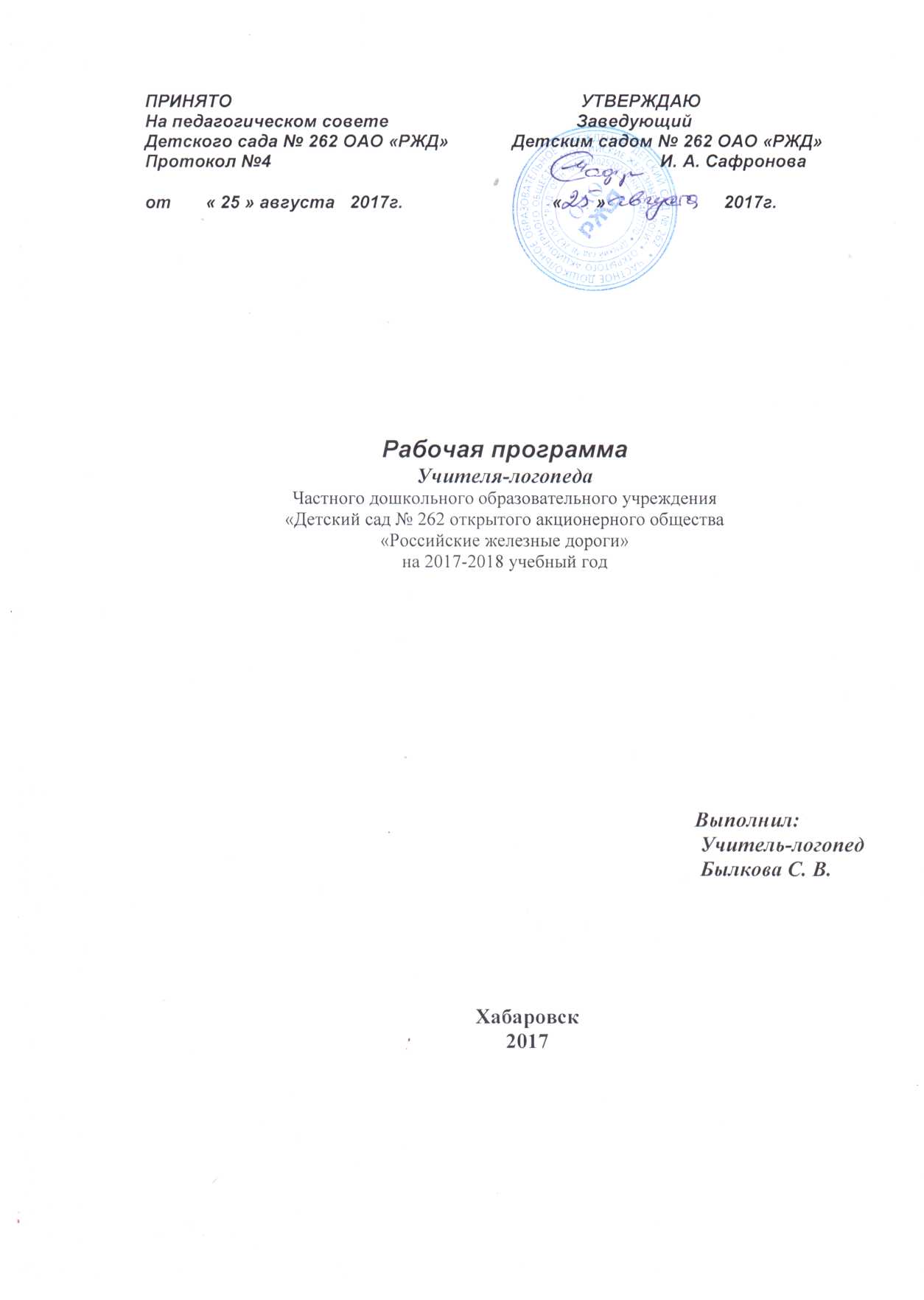                                                СОДЕРЖАНИЕ1.Пояснительная записка                                                                                                              стр.22. Особенности осуществления образовательного процесса                                                     стр.32.1. Цель, задачи и принципы программы                                                                                   стр.33. Целевой компонент рабочей программы учителя-логопеда ДОУ                                        стр. 43.1. Целевые ориентиры (планируемые результаты) по образовательной области «Речевое развитие»                                                                       стр.44. Характеристика возрастных особенностей воспитанников.                                                 стр.54.1. Характеристика речевого развития детей 5-7 лет с ОНР                                                    стр.54. 2.Характеристика речевого развития детей 5-7 лет с ФФНР, ФНР                                       стр.64.3.Промежуточные планируемые результаты по образовательной области «Речевое развитие»                                                                      стр.85. Содержательный компонент рабочей программы учителя-логопеда ДОУ                                                                                                                  стр. 95.1.Описание коррекционной образовательной деятельности в соответствии с направлениями речевого развития ребенка.                                                  стр.95.2.Содержание и организация образовательнойкоррекционно-логопедической деятельности в условиях логопедического пункта ДОУ                                                                                                     стр.105.3.Перспективный  план организационно –методической работы учителя-логопеда                                                                                                                          стр.145.4.Перспективный план работы с детьми 5-6 лет с ОНР                                                        стр.165.5.Перспективный план работы с детьми 6-7 лет с ОНР.                                                       стр.245.6.Перспективный план коррекционной работы по преодолению фонетико - фонематического недоразвития у детей подготовительной  группы                                                                                  стр.315.7.Перспективный план коррекционной работы по преодолению фонетико - фонематического недоразвития у детей подготовительной  группы                                                                                  стр.375.8.Методы коррекционной работы                                                                                            стр.415.9. Особенности взаимодействия учителя-логопеда с семьями воспитанников                                                                                                             стр.416. Организационный компонент программы.                                                                            стр.426.1.Регламент коррекционной логопедической образовательной деятельности и циклограмма рабочего времени учителя-логопеда                                                                                            стр.447.Использованная литература                                                                                                     стр.44.1.Пояснительная записка.В настоящее время требования к образовательному процессу основываются на федеральных государственных образовательных стандартах дошкольного образования (ФГОС ДО) и требуют учета потребностей каждого ребенка и максимальной индивидуализации. Многие проблемы трудностей в обучении кроются в раннем и дошкольном возрасте, и очень часто могут быть обусловлены нарушением психофизического и речевого развития, низким уровнем сформированности познавательных интересов, незрелостью эмоционально-личностной сферы, неблагоприятным социальным окружением или сочетанием тех и других факторов.Известно, что чем раньше начинается целенаправленная работа с ребенком, тем более полными могут оказаться коррекция и компенсация дефекта, а также, возможно предупреждение вторичных нарушений развития. Современный этап развития системы ранней помощи детям с ограниченными возможностями здоровья, в частности с нарушениями речи, в условиях дошкольного образовательного учреждения характеризуется повышением требований к организации и осуществлению коррекционно-образовательного процесса и направлено на социальную адаптацию и интеграцию детей в общество. Все вышесказанное, вызывает необходимость разработки содержания Рабочей Программы коррекционно-развивающей деятельности учителя-логопеда в условиях логопедического пункта дошкольной образовательной организации.Рабочая Программа коррекционной образовательной деятельности учителя-логопеда Былковой С. В., рассчитана на 2017-2018 учебный год и предназначена для детей 5–7 лет с фонетическим недоразвитием речи (ФНР), фонетико – фонематическим недоразвитием речи (ФФНР) и общим недоразвитием речи (ОНР), зачисленных решением ПМПК на логопедический пункт ДОУ.Нормативно-правовую основу для разработки Рабочей Программы коррекционно-развивающей образовательной деятельности учителя-логопеда составляют:Конвенция ООН о правах ребенка;Декларация прав ребенка;Основная Образовательная Программа дошкольного образовательного учреждения (ООП ДОО).Закон об образовании 2013 - федеральный закон от 29.12.2012 N 273-ФЗ "Об образовании в Российской Федерации"Приказ МОиН РФ «Об утверждении федерального государственного образовательного стандарта дошкольного образования» от 17 октября 2013 г. №1155Приказ Министерства образования и науки Российской Федерации от 30 августа 2013 г. № 1014 «Об утверждении порядка организации иосуществления образовательной деятельности по основным общеобразовательным программам - образовательным программам дошкольного образования»Постановление Главного государственного санитарного врача РФ от 15 мая 2013 г. N 26"Об утверждении СанПиН 2.4.1.3049-13 "Санитарно-эпидемиологические требования к устройству, содержанию и организации режима работы дошкольных образовательных организаций"Программа логопедической работы по преодолению фонетико-фонематического недоразвития речи у детей. Авторы: Т. Б. Филичева, Г. В. Чиркина;Программа логопедической работы по преодолению общего недоразвития речи у детей. Авторы: Т.Б. Филичева, Г.В. Чиркина, Т.В. Туманова;Положение о логопедическом пункте ДОУ;А также разработки отечественных ученых в области общей и специальной педагогики и психологии.Таким образом, Рабочая программа разработана с учетом целей и задач основной  образовательной программы дошкольного образования, потребностей и возможностей  воспитанников ДОУ. В программе   определены коррекционные задачи, основные направления работы, условия и средства формирования фонетико-фонематической, лексико-грамматической сторон и связной речи. Данная рабочая программа предназначена для обучения и воспитания детей старшего дошкольного возраста 5-7 лет с различными речевыми патологиями, зачисленных на логопедический пункт ДОУ.2. Особенности осуществления образовательного процесса2.1 Цель, задачи и принципы деятельности учителя-логопеда логопедического пункта ДОУ по реализации коррекционно-развивающей работы с детьми, имеющими нарушения речи.Цель программы – создать условия для формирования полноценной фонетической и лексико-грамматической системы языка, развития фонематического восприятия и навыков первоначального звукового анализа и синтеза у детей с нарушением речи (ОНР), зачисленных на логопедический пункт ДОУ.В процессе коррекционного процесса решаются следующие задачи:раннее выявление и своевременное предупреждение речевых нарушений;преодоление недостатков в речевом развитии;воспитание артикуляционных навыков звукопроизношения и развитие слухового восприятия;нормализация звукопроизношения и слоговой структуры слова;развитие навыков звукового анализа и синтеза;развитие лексико-грамматических категорий и связной речи (монологической и диалогической речи).Достижение поставленной цели и решение задач осуществляется с учётом следующихпринципов:принцип природосообразности, т.е. синхронного выравнивания речевого и психического развития детей с нарушениями речи;онтогенетический принцип, учитывающий закономерности развития детской речи в норме;принцип индивидуализации, учета возможностей, особенностей развития и потребностей каждого ребенка;принцип признания каждого ребенка полноправным участником образовательного процесса;принцип поддержки детской инициативы и формирования познавательных интересов каждого ребенка;принцип конкретности и доступности учебного материала, соответствия требований, методов, приемов и условия образования индивидуальным и возрастным особенностям детей;принцип систематичности и взаимосвязи учебного материала;принцип постепенности подачи учебного материала;принцип концентрического наращивания информации в каждой из последующих возрастных групп во всех пяти образовательных областях.принцип взаимосвязи работы над различными сторонами речи;принцип обеспечения активной языковой практики.Основной формой работы с детьми является игровая деятельность - основная форма деятельности дошкольников. Все коррекционно-развивающие (индивидуальные и подгрупповые), в соответствии с Рабочей программой носят игровой характер, насыщены разнообразными играми и развивающими игровыми упражнениями и ни в коей мере не дублируют школьных форм обучения.Таким образом, основной задачей Рабочей программы учителя-логопеда на 2015-2016 учебный год является овладение детьми самостоятельной, связной, грамматически правильной речью и коммуникативными навыками, фонетической системой русского языка, элементами грамоты, что формирует психологическую готовность к обучению в школе и обеспечивает преемственность со следующей ступенью системы общего образования.3. Целевой компонент рабочей программы учителя-логопеда ДОУ3.1 Целевые ориентиры (планируемые результаты) по образовательной области «Речевое развитие»Главной идеей рабочей программы является реализация образовательных задач дошкольного образования с привлечением синхронного выравнивания речевого и психического развития детей с нарушениями речи, зачисленных на логопункт ДОУ.Результаты освоения рабочей программы учителя-логопеда представлены в виде целевых ориентиров. В соответствие с ФГОС ДОцелевые ориентиры дошкольного образования определяются независимо от характера программы, форм ее реализации, особенностей развития детей. Целевые ориентиры не подлежат непосредственной оценке в виде педагогической и/или психологической диагностики и не могут сравниваться с реальными достижениями детей. Целевые ориентиры, представленные во ФГОС ДО, являются общими для всего образовательного пространства Российской Федерации. Целевые ориентиры данной Программы базируются на ФГОС ДО и задачах данной рабочей программы.К целевым ориентирам дошкольного образования (на этапе завершения дошкольного образования) в соответствии с программой ДОУ относятся следующие социально-нормативные характеристики возможных достижений ребенка:Ребенок хорошо владеет устной речью, может выражать свои мысли и желания, проявляет инициативу в общении, умеет задавать вопросы, делать умозаключения, знает и умеет пересказывать сказки, рассказывать стихи, составлять рассказы по серии сюжетных картинок или по сюжетной картинке; у него сформированы элементарные навыки звуко-слогового анализа, что обеспечивает формирование предпосылок грамотности.Ребенок любознателен, склонен наблюдать, экспериментировать; он обладает начальными знаниями о себе, о природном и социальном мире.Ребенок способен к принятию собственных решений с опорой на знания и умения в различных видах деятельности.Ребенок инициативен, самостоятелен в различных видах деятельности, способен выбрать себе занятия и партнеров по совместной деятельности.Ребенок активен, успешно взаимодействует со сверстниками и взрослыми; у ребенка сформировалось положительное отношение к самому себе, окружающим, к различным видам деятельности.Ребенок способен адекватно проявлять свои чувства, умеет радоваться успехам и сопереживать неудачам других, способен договариваться, старается разрешать конфликты.Ребенок обладает чувством собственного достоинства, верой в себя.Ребенок обладает развитым воображением, которое реализует в разных видах деятельности.Ребенок умеет подчиняться правилам и социальным нормам, способен к волевым усилиям.У ребенка развиты крупная и мелкая моторика, он подвижен и вынослив, владеет основными движениями, может контролировать свои движения, умеет управлять ими.Целевые ориентиры выступают основаниями преемственности дошкольного и начального общего образования.Результативность коррекционной логопедической образовательной деятельности отслеживается через диагностические исследования 2 раза в год с внесением последующих корректив в индивидуальные планы (маршруты) коррекции и в содержание всего коррекционно-образовательного процесса.Результаты мониторинга находят отражение в речевых картах детей, где отмечается динамика коррекции звукопроизношения и развития речевых функций каждого ребенка, итоговом обследовании речевого развития детей на логопункте ДОУ, ежегодном отчете учителя-логопеда и анализе эффективности работы логопедического пункта ДОУ. Согласно целям и задачам образовательной области «Речевое развитие» основным планируемым результатом работы в этой области является достижение каждым ребенком уровня речевого развития, соответствующего возрастным нормам, предупреждение возможных трудностей в усвоении школьных знаний, обусловленных нарушениями речи, и обеспечивающим его социальную адаптацию и интеграцию в обществе.4. Характеристика возрастных особенностей воспитанников.4.1 Характеристика речевого развития детей 5-7 лет с ОНРОНР - это такое речевое нарушение, при котором у детей с нормальным слухом и относительно сохранным интеллектом наблюдается недоразвитие всех компонентов речевой системы (фонетико-фонематического и лексико-грамматического). Это обусловлено тем, что в процессе онтогенеза все компоненты развиваются в тесной взаимосвязи, и недоразвитие какого-то одного компонента вызывает недоразвитие других компонентов речевой системы.Речевой опыт детей с ОНР весьма ограничен, языковые средства, которыми они пользуются, являются несовершенными. Они далеко не полностью удовлетворяют потребность устного обучения. Поэтому разговорная речь детей с данными речевыми нарушениями оказывается бедной, малословной, тесно связанной  определенной ситуацией. Вне этой ситуации она становится часто непонятной. Связная (монологическая) речь, без которой не может быть полноценного усвоения приобретенных детьми знаний, либо развивается с большими трудностями, либо, вообще, полностью отсутствует.Все указанные отклонения в развитии речи самостоятельно не преодолеваются и не исчезают. Поэтому речевое развитие таких детей можно обеспечить только при условии использования системы коррекционных мероприятий,  предусматривающих формирование речевой практики, в процессе которой происходит овладение фонематическими и лексико-грамматическими закономерностями языка, обучение речи как средству общения и обобщения.Выделение ОНР - это выделение определенногосимптомокомплекса. Существуют различные категории детей: дети с моторной и сенсорной алалией; дети с задержкой речевого развития как симптом задержки психического развития; дети с дизартрией; дети с задержкой речевого развития невыраженной этиологии.Уровень общего недоразвития речи может быть различен: от полного отсутствия речевых средств обучения, до развернутой речи с элементами фонетико-фонематического и лексико-грамматического недоразвития.Левина Р.Е. выделила три уровня общего недоразвития речи:1. самый тяжелый – ОНР 1 уровня;2.  средний – ОНР 2 уровня;3. более легкий – ОНР 3 уровня.Общее недоразвитие речи I уровня.Наблюдается почти полное отсутствие вербальных средств общения. Дети четырех-пятилетнего возраста имеют очень скудный словарный запас, который включает не более 20 слов. Ребенок использует либо слова - звукоподражания («би-би»), либо лепетные слова (фрагменты полного развернутого слова, например, «уту» вместо «петух»). Эти звуковые компоненты сопровождаются мимикой и большим количеством  жестов. Также много слов диффузного значения: одно слово имеет много значений (например, «лапа» - это все то, с помощью чего передвигаются: и ноги, и колеса, и лапы). За словом не закреплено конкретное значение. Иногда один и тот же предмет называется различными словами. Ребенок меняет одно слово другим (например, действие заменяет названием предмета, «кров» (кровать) вместо «спать»). Очень грубо искажена звуковая структура слов, воспроизводится как правило, односложная структура , реже двусложная.Фонематические восприятия, анализ и синтез отсутствуют. Фонетическая сторона речи тоже грубо нарушена, звукопроизношение смазанное. На этом уровне речевого развития трудно определить, какой звук произносит ребенок. Пассивный словарь шире активного, но понимание речи все же ограничено ситуацией. Грамматический строй речи практически не сформирован. Словоизменение и словообразование отсутствует. Появляется фраза, но в ней нет точной связи  между словами, нет грамматического оформления, связь отсутствует в виде просодики и интонации, т.е. фразовая речь либо полностью отсутствует на первом уровне ОНР, либо характеризуется фрагментарностью.Общее недоразвитие речи II уровня.На втором уровне речевые возможности ребенка значительно возрастают. У детей имеется довольно большой словарный запас. В речи преобладают существительные, мало глаголов, и еще меньше прилагательных. Очень много в речи детей наблюдается вербальных ошибок (например, «стрехает» вместо «чистит», «стирает», «моет»), особенно глагольных. Много смешений, наблюдается неточность значений слов. В речи ребенка очень много аморфных глаголов («делает», «идет», «стоит» и т.п.). Ребенок использует фразовую речь. Появляются распространенные предложения. С точки зрения количества слов предложения довольно объемные, но грамматически фраза оформлена  неправильно. Не все формы дифференцируются правильно. Ребенок неправильно употребляет падежные беспредложные формы (неправильное согласование существительных и прилагательных в среднем роде, особенно в косвенных падежах). Предложно-падежные конструкции воспроизводятся неправильно. Например: « Я была лелька», вместо «Я была на елке». В целом, предлоги и союзы используются редко. Для детей со 2-ым уровнем ОНР характерны грубые нарушения грамматического строя речи. Наблюдается большое количество аграмматизмов при употреблении существительных, глаголов; прилагательные употребляются крайне редко, т.к. они носят отвлеченный характер. У детей усвоены только простые формы словоизменения. Словообразование грубо нарушено. Его практически нет, кроме уменьшительно-ласкательных форм. У детей со 2-ым  уровнем речевого недоразвития синтаксически предложения значительно лучше сформированы, чем у детей с 1 уровнем ОНР. Понимание речи значительно улучшается. Ребенок дифференцирует многие акустически близкие слова, но не все. Фонематическая сторона речи нарушена, ребенок не может выделить звук на фоне слова. Звукослоговая структура слов более развернута (ребенок воспроизводит два-три слова). Но наблюдается грубое искажение многосложных слов, особенно слогов со стечением. Слова воспроизводятся вариативно (например, «ада» вместо «звезда»). Нарушение звукопроизношения носит полиморфный характер. Правильно произносятся гласные и простые по артикуляции звуки. Как правило, наблюдаются стечения и замены. Замены характеризуют задержку фонетического развития ребенка.Таким образом, у детей с ОНР 2 уровня наблюдаются морфологические и синтаксические аграмматизмы, примитивная связная речь, понимание речи остается неполным, т.к. многие грамматические формы  различаются  недостаточно.Общее недоразвитие речи III уровня.Этот уровень характеризуется тем, что обиходная речь становится более развернутой, отсутствуют грубые фонетические и лексико-грамматические нарушения. Звуковая сторона относительно сформирована, но остаются нарушения произношения сложных по артикуляции звуков и нарушения звукослоговой структуры слова. Особенно большие нарушения наблюдаются во всех формах связной речи (рассказ по сюжетной картинке, рассказ на заданную тему). Есть неточности употребления многих слов, вербальные парафазии. Имеется несформированность семантических полей. В активном словаре присутствуют существительные, глаголы, но мало прилагательных, сложных предлогов и союзов, но они все-таки уже имеются. В активной речи используются преимущественно простые распространенные предложения. Возникают большие трудности при употреблении сложноподчиненных предложений. Наблюдается  недостаточная сформированность и неточная дифференциация форм словоизменения и словообразования. Аграмматизмы наблюдаются в тех формах, которые поздно появляются в онтогенезе. Например, согласование существительных и прилагательных в среднем роде, употребление сложных предлогов «из-за», «из-под». Очень часто отсутствуют связующие звенья в сложноподчиненных предложениях. Наблюдается нарушение сложных форм фонематического анализа и синтеза. Выражены нарушения в овладении чтением и письмом.Таким образом, на  третьем уровне ОНР наибольшие затруднения наблюдаются при построении произвольной фразы.4. 2.Характеристика речевого развития детей 5-7 лет с ФФНР, ФНРФонетико-фонематическое недоразвитие речи — это нарушение процессов формирования произношения у детей с различными речевыми расстройствами из-за дефектов восприятия и произношения фонем. Дети с ФФНР — это дети с ринолалией, дизартрией, дислалией акустико-фонематической и артикуляторно-фонематической формы. Без достаточной сформированности фонематического восприятия невозможно становление его высшей ступени — звукового анализа. Звуковой анализ — это операция мысленного разделения на составные элементы (фонемы) разных звукокомплексов: сочетаний звуков, слогов и слов. У детей с сочетанием нарушения произношения и восприятия фонем отмечается незаконченность процессов формирования артикулирования и восприятия звуков, отличающихся акустико-артикуляционными признаками. Уровень развития фонематического слуха детей влияет на овладение звуковым анализом. Степень недоразвития фонематического восприятия может быть различна.В фонетико-фонематическом недоразвитии детей выявляется несколько состояний:трудности в анализе нарушенных в произношении звуков;при сформированной артикуляции не различение звуков, относящихся к разным фонетическим группам;невозможность определить наличие и последовательность звуков в слове.Основные проявления, характеризующие ФФНР:недифференцированное произношение пар или групп звуков, т.е. один и тот же звук может служить для ребенка заменителем двух или более звуков. Например, вместо звуков «с», «ч», «ш» ребенок произносит звук «ть»: «тюмка» вместо «сумка», «тяска» вместо «чашка», «тяпка» вместо «шапка»;замена одних звуков другими, имеющими более простую артикуляцию, т.е. сложные звуки заменяются простыми. Например, группа свистящих и шипящих звуков может заменяться звуками «т» и «д», «р» заменяется на «л», «ш» заменяется на «ф». «Табака» вместо «собака», «лыба» вместо «рыба», «фуба» вместо «шуба»;смешение звуков, т.е. неустойчивое употребление целого ряда звуков в различных словах. Ребенок в одних словах может употреблять звуки правильно, а в других заменять их близкими по артикуляции или акустическим признакам. Например, ребенок умеет правильно произносить звуки «р», «л» и «с» изолированно, но в речевых высказываниях вместо «столяр строгает доску» говорит «старялстлагаетдошку»;другие недостатки произношения: звук «р» — горловой, звук «с» — зубной, боковой и т.д.При наличии большого количества дефектных звуков у детей с ФФНР нарушается слоговая структура слова и произношение слов со стечением согласных. Характер нарушенного звукопроизношения у детей с ФФНР указывает на низкий уровень развития фонематического восприятия. Несформированность фонематического восприятия выражается в:нечетком различении на слух фонем в собственной и чужой речи;неподготовленности к элементарным формам звукового анализа и синтеза;затруднениях при анализе звукового состава речи.У детей с ФФНР наблюдается некоторое недоразвитие или нарушение высших психических процессов:внимание у таких детей может быть неустойчивым, нестабильным и иссякающим, а также — слабо сформированным произвольное внимание, когда ребенку трудно сосредоточиться на одном предмете и по специальному заданию переключиться на другой;объем памяти может быть сужен по сравнению с нормой. При этом ребенку понадобится больше времени и повторов, чтобы запомнить заданный материал;отмечаются особенности в протекании мыслительных операций: наряду с преобладанием наглядно-образного мышления дети могут затрудняться в понимании абстрактных понятий и отношений. Скорость протекания мыслительных операций может быть несколько замедленной, вследствие чего может быть замедленным и восприятие учебного материала и т.д.Исходя из перечисленных особенностей высшей нервной деятельности, дети с ФФН в педагогическом плане характеризуются следующим образом:поведение может быть нестабильным, с частой сменой настроения;могут возникать трудности в овладении учебными видами деятельности, т.к. на занятиях дети быстро утомляются, для них сложно выполнение одного задания в течение длительного времени;возможны затруднения в запоминании инструкций педагога, особенно- двух-, трех-, четырехступенчатых, требующих поэтапного и последовательного выполнения;в ряде случаев появляются особенности дисциплинарного характера.В отличие от детей с ФФНР дети с фонетическим нарушением речи (ФНР) не имеют нарушений фонематического слуха и восприятия.ФНР - это нарушение звукопроизношения при нормальном физическом и фонематическом слухе и нормальном строении речевого аппарата. Может наблюдаться расстройство отдельного звука или нескольких звуков одновременно. Как правило, такие нарушения звукопроизношения связаны с нарушением артикуляционной моторики или ее недостаточной сформированностью. Ребенок не может правильно выполнять движения органами артикуляции, особенно языком, в результате чего звук искажается. (Моторное нарушение речи).Такие расстройства могут проявляться:-в отсутствии (пропуске) звука – акетавместо ракета-в искажениях – горловое произнесение звука р, щечное — ш и т.д.Чаще всего нарушаются:-свистящие звуки – С, З (и их мягкие пары), Ц-шипящие звуки – Ш, Ж, Ч, Щ-сонорные (язычные) – Л, Р (и их мягкие пары)-заднеязычные – К, Г, Х (и их мягкие пары)Неправильное произношение может наблюдаться в отношении любого согласного звука, но реже нарушаются те звуки, которые просты по способу артикуляции и не требуют дополнительных движений языка (м, н, п, т).4.3.Промежуточные планируемые результаты по образовательной области «Речевое развитие»Ребенок 5-6 лет, посещающий логопедический пункт ДОУ, должен обладать следующими знаниями, умениями и навыками:Нормализация фонетической стороны речи:правильно артикулирует все поставленные звуки речи в различных фонетических позициях и формах речи;дифференцирует все изученные звуки;Развитие свободного общения со взрослыми и детьми:свободно пользуется речью для выражения своих знаний, эмоций, чувств;в игровом взаимодействии использует разнообразные ролевые высказывания.использует разнообразную лексику в точном соответствии со смыслом;использует сложные предложения разных видов, разнообразные способы словообразования;составляет по образцу рассказы по сюжетной картине, по набору картинок; из личного опыта, последовательно, без существенных пропусков пересказывает небольшие литературные произведения.Формирование звуковой аналитико-синтетической активности:способен проводит звуковой анализ слов различной звуковой структуры;способен качественно характеризовать выделяемые звуки (гласные, твердый согласный, мягкий согласный, ударный гласный, безударный гласный звук);правильно употребляет соответствующие термины.Развитие компонентов ЛГСР (лексической стороны, грамматического строя речи, связной речи – диалогической и монологической форм) в различных формах и видах детской деятельности:использует разнообразную лексику в точном соответствии со смыслом;использует сложные предложения разных видов, разнообразные способы словообразования;составляет по образцу рассказы по сюжетной картине, по набору картинок; из личного опыта, последовательно, без существенных пропусков пересказывает небольшие литературные произведения.Ребенок 6-7лет, выпущенный из логопедического пункта ДОУ, должен обладать следующими знаниями, умениями и навыками в образовательной области ФГОС «Речевое развитие»:Нормализация фонетической стороны речи:правильно артикулирует все звуки русского языка в различных фонетических позициях и формах речи;дифференцирует все звуки;Развитие свободного общения со взрослыми и детьми:способен участвовать в коллективной беседе (самостоятельно формулировать и задавать вопросы, аргументировано отвечать на вопросы);свободно пользуется речью для установления контакта, поддержания и завершения разговора.использует слова разных частей речи в точном соответствии с их значением, активно пользуется эмоционально-оценочной лексикой и выразительными средствами языка;использует разнообразные способы словообразования, сложные предложения разных видов, разные языковые средства для соединения частей предложения;самостоятельно пересказывает и драматизирует небольшие литературные произведения, составляет по плану и образцу описательные и сюжетные рассказы;называет в последовательности слова в предложении, звуки и слоги в словах, различает понятия «звук», «слог», «слово», «предложение».Формирование звуковой аналитико-синтетической активности:воспринимает слово и предложение как самостоятельные единицы речи, правильно использует в своей речи;способен делить предложения на слова и составлять из слов (2-4);способен членить слова на слоги (2-4) и составлять из слогов;способен проводить звуковой анализ слов;понимает смыслоразличительную роль фонемы.Развитие компонентов ЛГСР (лексической стороны, грамматического строя речи, связной речи – диалогической и монологической форм) в различных формах и видах детской деятельности:использует слова разных частей речи в точном соответствии с их значением, активно пользуется эмоционально-оценочной лексикой и выразительными средствами языка;использует разнообразные способы словообразования, сложные предложения разных видов, разные языковые средства для соединения частей предложения;самостоятельно пересказывает и драматизирует небольшие литературные произведения, составляет по плану и образцу описательные и сюжетные рассказы;называет в последовательности слова в предложении, звуки и слоги в словах, различает понятия «звук», «слог», «слово», «предложение».5. Содержательный компонент рабочей программы учителя-логопеда ДОУ5.1 Описание коррекционной образовательной деятельности в соответствии с направлениями речевого развития ребенка.Исходной методологической основой содержания коррекционной работы на логопедическом пункте ДОУ являются положения, разработанные в отечественной логопедии Л.С. Выготским, Р.Е. Левиной, Л.Е. Журовой, Т.Б. Филичевой, Г.В. Чиркиной и другими.Рабочая программа учителя-логопеда логопункта ДОУ составлена на основе типовых базовых программ с учетом положений программы ДОУ и ФГОС ДО:- программа логопедической работы по преодолению фонетико-фонематического нарушения речи у детей (авторы программы Т.Б. Филичева, Г.В. Чиркина),- программа логопедической работы по преодолению общего недоразвития речи у детей (авторы программы Т.Б. Филичевой, Г.В. Чиркина, Т.В. Туманова),рекомендованных Ученым Советом ГНУ «Институт коррекционной педагогики Российской академии образования» для использования в ДОУ. Использование двух программ одновременно обусловлено наличием на логопедическом пункте ДОУ детей как с ФНР, ФФНР, так и с ОНР.Содержание коррекционной образовательной деятельности обеспечивает:выявление особых образовательных потребностей детей с нарушениями речи;осуществление индивидуально ориентированной медико-педагогической помощи детям с нарушениями речи с учетом особенностей психофизического развития и индивидуальных возможностей;возможность освоения детьми с нарушениями речи основной общеобразовательной программы ДОУ и их интеграции в образовательном учреждении.В соответствии со спецификой логопедического пункта ДОУ образовательная область«Речевое развитие» выдвинута в рабочей программе на первый план, так как овладение родным языком является одним из основных элементов формирования личности.Основными направлениями работы учителя-логопеда ДОУ по коррекции и развитию речи детей с нарушениями речи на логопедическом пункте ДОУ в соответствии с образовательной областью «Речевое развитие» ФГОС ДОУ являются:воспитание звуковой культуры речи (нормализация звукопроизношения) - развитие восприятия звуков родной речи и произношения;формирование элементарного осознания явлений языка и речи (развитие фонематического восприятия и слуха) – различение звука и слова, нахождение места звука в слове;развитие активного словаря – освоение значений слов и их уместное употребление в соответствии с контекстом высказывания, ситуацией, в которой происходит общение;формирование грамматического строя речи:А) морфология (изменение слов по родам, числам, падежам),Б) синтаксис (освоение различных типов словосочетаний и предложений),В) словообразование;Развитие связной речи – монологической (рассказывание) и диалогической (разговорной);Воспитание любви и интереса к художественному слову.5.2.Содержание и организация образовательной коррекционно-логопедической деятельности в условиях логопедического пункта ДОУЭффективность коррекционно - воспитательной работы определяется чёткой организацией детей в период их пребывания в детском саду, правильным распределением нагрузки в течение дня, координацией и преемственностью в работе всех субъектов коррекционного процесса.Содержание коррекционной логопедической работы по преодолению ФФНР и ОНР у детей, зачисленных на логопункт ДОУ, обеспечивает вариативность и личностную ориентацию образовательного процесса с учетом индивидуальных возможностей и потребностей детей.Форма организации обучения на логопедическом пункте ДОУ – подгрупповая и индивидуальная. В соответствии с ФГОС ДО основной формой работы с детьми-дошкольниками является игровая деятельность. Рабочая программа учитывает это положение, но предполагает, что занятие при максимальном использовании игровых форм остается одной из основных форм работы с детьми, имеющими нарушения речи.Организация деятельности логопеда в течение года определяется задачами, поставленными Рабочей программой. Учебный год на логопедическом пункте ДОУ условно делится на 3 периода:1 период – сентябрь – ноябрь;2 период – декабрь – февраль,3 период – март – май.Логопедическое обследование проводится с 1 по 15 сентября.  Логопедические подгрупповые и индивидуальные занятия проводятся с 15 сентября по регламенту НОД, составленному учителем-логопедом. По договоренности с администрацией ДОУ и воспитателями групп логопед может брать детей со всех занятий. В отличие от специализированного ДОУ задача коррекции речевой деятельности в системе работы логопункта является дополнительной. Поэтому в расписании образовательной деятельности нет времени, специально отведенного для занятий с логопедом. Регламент логопедической ООД составляется таким образом, чтобы не мешать усвоению общеобразовательной программы и предоставить возможность родителям при необходимости или желании участвовать в индивидуальных логопедических занятиях.В соответствии с СанПин продолжительность подгрупповых занятий с детьми 6-го года жизни составляет 20-25 минут, с детьми 7-го года жизни - 25-30 минут. Для подгрупповых занятий объединяются дети одной возрастной группы, имеющие сходные по характеру и степени выраженности речевые нарушения. Количество детей в подгруппе от 2 до 4 человек. Дополнительно проводятся подгрупповые занятия с детьми с ОНР по развитию ЛГСР и связной речи. Количество детей в подгруппе от 2 до 7 человек.Частота проведения индивидуальных занятий определяется характером и степенью выраженности речевого нарушения, возрастом и индивидуальными психофизическими особенностями детей, продолжительность индивидуальных занятий 15-20 минут. Дети с ФН и ФФНР занимаются с логопедом 2 раза в неделю , ОНР – 2-3 раза в неделю. Основная цель индивидуальных занятий состоит в выборе и в применении комплекса артикуляционных упражнений, направленных на устранение специфических нарушений звуковой стороны речи, характерных для дислалии, дизартрии и др. На индивидуальных занятиях логопед имеет возможность установить эмоциональный контакт с ребёнком, активизировать контроль над качеством звучащей речи, корригировать речевой дефект, сгладить невротические реакции. На данных занятиях дошкольник должен овладеть правильной артикуляцией каждого изучаемого звука и автоматизировать его в облегченных фонетических условиях: изолированно, в прямом и обратном слоге, словах несложной слоговой структуры. Коррекционно-развивающая работа учителя-логопеда с конкретным воспитанником ДОУ, зачисленным на логопедический пункт, включает в себя те направления, которые соответствуют структуре его речевого дефекта.Продолжительность коррекционно-развивающей работы во многом обусловлена индивидуальными особенностями детей. Примерная продолжительность занятий с детьми с ФНР составляет 6 месяцев, ФФНР - 1 год, ОНР -2 года.  Согласно положению о логопедическом пункте ДОУ, в течение года на логопункте занимаются до 25 детей. Выпуск детей проводится в течение всего учебного года по мере устранения у них дефектов речи. Результаты логопедической работы отмечаются в речевой карте ребёнка.Для достижения конечного результата коррекционно-образовательной деятельности – устранения недостатков в речевом развитии дошкольников, коррекционный процесс планируется в соответствии с основными этапами и задачами каждого этапа, что можно представить в виде следующей модели:Содержание коррекционно-развивающей работы направлено на создание условий для устранения речевых дефектов, на предупреждение возможных последствий речевых недостатков.Модель организации коррекционно-образовательного процесса.Следует отметить, что данное деление задач по этапам достаточно условно. Так, задача организационно-подготовительного этапа – определение индивидуальных маршрутов коррекции речевого нарушения реализуется на протяжении всего учебного процесса, вносятся коррективы с учётом наличия либо отсутствия динамики коррекции. Пополнение фонда логопедического кабинета учебно-методическими пособиями, наглядным дидактическим материалом осуществляется в течение всего учебного года.Направления работыПрограмма коррекционной работы на дошкольной ступени образования включает в себя взаимосвязанные направления. Данные направления отражают её основное содержание:- диагностическая работа обеспечивает своевременное выявление детей с ОВЗ, проведение их обследования и подготовку рекомендаций для родителей и педагогов по оказанию им помощи в условиях образовательного учреждения;- коррекционно - развивающая работа обеспечивает своевременную специализированную помощь в освоении содержания обучения и коррекцию недостатков детей с ОВЗ в условиях дошкольного образовательного учреждения, способствует формированию коммуникативных, регулятивных, личностных, познавательных навыков;- консультативная работа обеспечивает непрерывность специального сопровождения детей с ОВЗ и их семей по вопросам реализации, дифференцированных условий обучения, воспитания, коррекции, развития и социализации воспитанников;- информационно – просветительская работа направлена на разъяснительную деятельность по вопросам, связанным с особенностями образовательного процесса для детей с ОВЗ, их родителями (законными представителями), педагогическими работниками.Диагностическая работаРабота учителя-логопеда строится с учетом возрастных, индивидуальных особенностей детей, структуры речевого нарушения, этапа коррекционной работы с каждым ребенком, а также его личных образовательных достижений. То есть коррекционно-развивающий процесс организуется на диагностической основе, что предполагает проведение мониторинга речевого развития детей-логопатов (первичный, итоговый, при необходимости и промежуточный).Мониторинг деятельности учителя-логопеда в условиях логопункта МБДОУРеализуется по следующим направлениям:І. первичное обследование всех воспитанниковІІ. обследование детей логопунктаВ ходе обследования изучаются следующие составляющие речевую систему компоненты:Артикуляционная моторикаЗвукопроизношениеФонематическое восприятиеНавыки языкового анализаСформированностьзвуко-слоговой структуры словаГрамматический строй речиНавыки словообразованияПонимание лексико грамматических конструкцийСвязная речьДля качественного анализа особенностей развития речи используются следующие приёмы диагностического изучения воспитанников:Сбор анамнестических данныхБеседы с родителямиНаблюдения за детьми во время занятий, режимных моментах, играхБеседы с детьмиБеседы с воспитателямиКоррекционно-развивающая работаЭффективность коррекционно – развивающей работы определяется чёткой организацией детей в период их пребывания в детском саду, правильным распределением нагрузки в течение дня, координацией и преемственностью в работе всех субъектов коррекционного процесса: логопеда, родителя и воспитателя. Логопедическая работа осуществляется на индивидуальных, подгрупповых занятиях и микрогруппами. При комплектовании групп для занятий учитывается не только структура речевого нарушения, но и психоэмоциональный и коммуникативный статус ребенка, уровень его работоспособности. Занятия организуются с учетом психогигиенических требований к режиму логопедических занятий, их структуре, способам взаимодействия ребенка с педагогом и сверстниками. Обеспечивается реализация здоровьесбережения по охране жизни и здоровья воспитанников в образовательном процессе.Логопедическое воздействие осуществляется различными методами, среди которых условно выделяются наглядные, словесные и практические.Наглядные методы направлены на обогащение содержательной стороны речи, словесные – на обучение пересказу, беседе, рассказу без опоры на наглядные материалы. Практические методы используются при формировании речевых навыков путем широкого применения специальных упражнений и игр. К практическим методам можно отнести метод моделирования и метод проектов.Метод моделирования является одним из перспективных направлений совершенствования процесса коррекционно – развивающего обучения и активно применяется в нашем детском саду. Использование заместителей и наглядных моделей развивает умственные способности детей. У ребенка, владеющего формами наглядного моделирования появляется возможность применить заместители и наглядные модели в уме, представлять себе при их помощи то, о чем рассказывают взрослые, предвидеть возможные результаты собственных действий. Введение наглядных моделей  позволяет более целенаправленно закреплять навыки в процессе коррекционного обучения.Форма организации обучения – подгрупповая, и индивидуальная. В соответствии с ФГОС ДО основной формой работы с детьми-дошкольниками по всем направлениям развития является игровая деятельность. Рабочая программа учитывает это положение, но предполагает, что непосредственно образовательная деятельность остается одной из основных форм работы с детьми, имеющими нарушения речи при максимальном использовании игровых форм в рамках каждого занятия.Основная цель индивидуальных занятий состоит в выборе и в применении комплекса артикуляционных упражнений, направленных на устранение специфических нарушений звуковой стороны речи, характерных для дислалии, дизартрии и др. На индивидуальных занятиях логопед имеет возможность установить эмоциональный контакт с ребёнком, активизировать контроль над качеством звучащей речи, корригировать речевой дефект, сгладить невротические реакции.На данных занятиях дошкольник должен овладеть правильной артикуляцией каждого изучаемого звука и автоматизировать его в облегченных фонетических условиях: изолированно, в прямом и обратном слоге, словах несложной слоговой структуры. Таким образом, ребёнок подготавливается к усвоению содержания подгрупповых занятий.Индивидуальная работа по коррекции и развитию речи строится по следующим основным направлениям:совершенствование мимической моторики.совершенствование статической и динамической организации движений (общая, мелкая и артикуляционная моторика).развитие артикуляционного и голосового аппарата;развитие просодической стороны речи;формирование звукопроизносительных навыков, фонематических процессов;уточнение, обогащение и активизация лексического запаса в процессе нормализации звуковой стороны речи;формирование грамматической и синтаксической сторон речи;развитие диалогической и монологической речи.Коррекционно-развивающая работа учителя-логопеда с конкретным воспитанником ДОУ включает те направления, которые соответствуют структуре его речевого нарушения.5.3.Перспективный план организационно-методической работы  5.4.ПЕРСПЕКТИВНЫЙ ПЛАН КОРРЕКЦИОННОЙ РАБОТЫ ПО ПРЕОДОЛЕНИЮ ОБЩЕГО НЕДОРАЗВИТИЯ РЕЧИ У ДЕТЕЙ СТАРШЕЙ ГРУППЫ5.5.ПЕРСПЕКТИВНЫЙ ПЛАН КОРРЕКЦИОННОЙ РАБОТЫ ПО ПРЕОДОЛЕНИЮ ОБЩЕГО НЕДОРАЗВИТИЯ РЕЧИ У ДЕТЕЙ ПОДГОТОВИТЕЛЬНОЙ ГРУППЫ ПЕРСПЕКТИВНЫЙ ПЛАН КОРРЕКЦИОННОЙ РАБОТЫ ПО ПРЕОДОЛЕНИЮ ФОНЕТИКО - ФОНЕМАТИЧЕСКОГО НЕДОРАЗВИТИЯ У ДЕТЕЙ СТАРШЕЙ ГРУППЫПЕРСПЕКТИВНЫЙ ПЛАН КОРРЕКЦИОННОЙ РАБОТЫ ПО ПРЕОДОЛЕНИЮ ФОНЕТИКО - ФОНЕМАТИЧЕСКОГО НЕДОРАЗВИТИЯ У ДЕТЕЙ ПОДГОТОВИТЕЛЬНОЙ  ГРУППЫ5.8.Методы коррекционной работы:Наглядные- непосредственное наблюдение и его разновидности;-опосредованное наблюдение (изобразительная наглядность:рассматривание игрушек и картин, рассказывание по игрушкам
и картинам);Словесные-чтение и рассказывание художественных произведений;-заучивание наизусть стихов, небольших рассказов, скороговорок, чистоговорок и др.- пересказ;- обобщающая беседа;- рассказывание без опоры на наглядный материал;Практические- дидактические игры и упражнения;- игры-драматизации и инсценировки;- хороводные игры и элементы логоритмикиСредствами коррекции и развития речи детей с ФНР, ФФНР являются:общение детей со взрослыми (родителями, воспитателями, логопедом, музыкальным руководителем, инструктором по физической культуре и др.);культурная языковая среда (дома и в детском саду);обучение родной речи на занятиях (занятия по формированию фонетико-фонематической стороны речи, занятия по развитию связной речи, чтение художественной литературы);художественная литература, читаемая помимо занятий (дома и в детском саду);изобразительное искусство, музыка, театр;занятия по другим разделам образовательной программы ДОУ.5.9. Особенности взаимодействия учителя-логопеда с семьями воспитанниковВопросам взаимосвязи детского сада с семьей в последнее время уделяется все большее внимание, так как личность ребенка формируется, прежде всего, в семье и семейных отношениях. Педагоги работают над созданием единого сообщества, объединяющего взрослых и детей. На 2015-2016 учебный год учителем-логопедом составлен план взаимодействия с семьями воспитанников логопедического пункта ДОУ, в котором отражены все формы и методы взаимодействия (план представлен в годовом плане учителя-логопеда).На логопедическом пункте ДОУ учитель-логопед привлекает родителей к коррекционно-развивающей работе через систему методических рекомендаций. Эти рекомендации родители получают в устной форме на вечерних приемах и еженедельно в письменной форме в специальных тетрадях. Рекомендации родителям по организации домашней работы с детьми необходимы для того, чтобы как можно скорее ликвидировать отставание детей — как в речевом, так и в общем развитии. Методические рекомендации, данные в тетрадях для домашних работ, подскажут родителям, в какое время лучше организовать совместную игровую деятельность с ребенком, во что и как следует играть с ребенком дома. Они предоставят дошкольнику возможность занять активную позицию, вступить в диалог с окружающим миром, найти ответы на многие вопросы с помощью взрослого. Так, родители смогут предложить ребенку поиграть в различные подвижные игры, проведут пальчиковую гимнастику, прочитают и стихи, помогут научиться лепить и рисовать, составлять рассказы и отгадывать загадки. Выполняя с ребенком предложенные задания, наблюдая, рассматривая, играя, взрослые разовьют его речь, зрительное и слуховое внимание, память и мышление, что станет залогом успешного обучения ребенка в школе. К тому же, богатый иллюстративный материал пособий освободит родителей от поиска необходимых картинок и поможет сделать занятия более интересными и яркими.Задания тетрадей подобраны в соответствии с изучаемыми в группах детского сада лексическими темами и требованиями программы. Работа с детьми 5-7 летнего возраста строится на систематизации полученных ранее знаний, что создаст предпосылки для успешной подготовки детей к обучению в школе.Без постоянного и тесного взаимодействия с семьями воспитанников коррекционная логопедическая работа будет не полной и не достаточно эффективной. Поэтому интеграция детского сада и семьи – одно из основных условий работы учителя-логопеда на логопедическом пункте ДОУ. 6. Организационный компонент программы6.1.Регламент коррекционной логопедической образовательной деятельности и циклограмма рабочего времени учителя-логопедаЦиклограмма рабочего времени учителя логопеда построена из учета 4 часов рабочего времени, из которых 3,5ч. в день отводятся на непосредственную работу с детьми, и 0,5ч. – на методическую и организационную работу.Циклограмма работыучителя - логопеда на логопункте № 1Детского сада № 262 ОАО «РЖД»на 2017-2018 учебный годГрафик работы7.Использованная литература:Алгоритм разработки Рабочей программы по коррекционно-развивающей работе в дошкольной образовательной организации для детей с ограниченными возможностями здоровья в условиях введения ФГОС ДО /Под ред. Г.Н. Лавровой, Г.В. Яковлевой. Челябинск: Цицеро, 2014. – с.80Боровцова Л.А. Документация учителя-логопеда ДОУ. – М.: ТЦ Сфера, 2008Диагностика нарушений речи у детей и организация логопедической работы в условиях дошкольного образовательного учреждения: Сб. методических рекомендаций. – СПб.: Детство-Пресс, 2001.Журавель Н.И. Планирование занятий в логопедическом пункте ДОУ – М.: ТЦ Сфера, 2008.Иванова Ю.В. Дошкольный логопункт: документация, планирование и организация работы, - М: Издательство ГНОМ и Д, 2008Методы обследования речи детей: Пособие по диагностике речевых нарушений / Под общ. Ред. Проф. Чиркиной. – 3-е изд., доп. – М. : АРКТИ, 2003.ЭтапыЗадачи этапаРезультат1 этаписходно-диагностический1. Сбор анамнестических данных посредством изучения медицинской и педагогической документации ребёнка.2. Проведение процедуры психолого-педагогической и логопедической диагностики детей: исследование состояния речевых и неречевых функций ребёнка, уточнение структуры речевого дефекта, изучение личностных качеств детей, определение наличия и степени фиксации на речевом дефекте.Определение структуры речевого дефекта каждого ребёнка, задач корр. работы.2 этапорганизационно-подготовительный1. Определение содержания деятельности по реализации задач коррекционно-образовательной деятельности, формирование подгрупп для занятий в соответствии с уровнем сформированных речевых и неречевых функций.2. Конструирование индивидуальных маршрутов коррекции речевого нарушения в соответствии с учётом данных, полученных в ходе логопедического исследования.3. Пополнение фонда логопедического кабинета учебно-методическими пособиями, наглядным дидактическим материалом в соответствии с составленными планами работы.4. Формирование информационной готовности педагогов ДОУ и родителей к проведению эффективной коррекционно-педагогической работы с детьми.5. Индивидуальное консультирование родителей – знакомство с данными логопедического исследования, структурой речевого дефекта, определение задач совместной помощи ребёнку в преодолении данного речевого нарушения, рекомендации по организации деятельности ребёнка вне детского сада.календарно-тематического планирования подгрупп.занятий; планы индивидуальной работы; взаимодейст-виеспециали-стов ДОУ и родителей ребёнка с наруш. речи.3 этапкоррекционно-развивающий1. Реализация задач, определённых в индивидуальных, подгрупповых коррекционных программах.2. Психолого-педагогический и логопедический мониторинг.3. Согласование, уточнение и корректировка меры и характера коррекционно-педагогического влияния субъектов коррекционно-образовательного процесса.Достижение определённого позитивного эффекта в устранении у детей отклонений в речевом развитии4 этапитогово-диагностический1. Проведение диагностической процедуры логопедического исследования состояния речевых и неречевых функций ребёнка – оценка динамики, качества и устойчивости результатов коррекционной работы с детьми (в индивидуальном плане).  Решение о прекращении логопедичес-кой работы с ребёнком, изменении её характера или продолжении логопедичес-кой работы.Вид работыНаправленияСроки проведенияОформление документацииОбследование речи детей; заполнение индивидуальных речевых  картОбследование речи детей ДОУ с целью выявления детей, нуждающихся в логопедической помощи.Изучение медицинских картСоставление перспективного плана  индивидуальных и подгрупповых логопедических занятий;График работы, циклограмма; Журнал учёта посещаемостиОтчёт коррекционной работы за год Отчёт заседаний ПМПК1 – 15 сентября1 – 15 сентября;15 – 31 маясентябрьсентябрьсентябрьсентябрьв течении годамаймайСвязь с педагогами ДОУУчастие в педагогических советах:Ознакомление педагогов с результатами диагностики речевого развития детей ДОУ;Консультирование воспитателей«Причины и виды отклонений в речевом развитии детей дошкольного возраста»«Профилактика речевых нарушений у дошкольников».«Приёмы педагогической помощи при задержке речевого развития у дошкольников»«Взаимосвязь развития речи и развития тонких дифференцированных движений пальцев и кисти рук детей». «Фонематический слух - основа правильной речи».В течение годаВ течение годаРабота с детьмиДиагностическая   работаОбследование, оформление речевых карт.Коррекционно-развивающая работаПроведение подгрупповых и индивидуальных   логопедических занятий, согласно расписания занятий  и планаСентябрь ЕжедневноСвязь с родителями воспитанников ДОУАнкетирование родителей с целью получения информации о раннем психофизическом развитии детей.Индивидуальное консультирование (анализ результатов логопедического  обследования)Выступление на родительском собрании: «Почему ребенок говорит неправильно»«Как учить запоминать стихотворения?»«Развитие связной речи детей в семье».«Роль родителей в формировании грамматически правильной речи у дошкольников»«Результаты логопедической работы за год»Консультирование родителей по запросу.Размещение информации в родительском уголке:«Формирование фонематического слуха – главное условие успешного обучения грамоте»«Развитие мелкой моторики у старших дошкольников»«Говорите с ребенком правильно»«В каком возрасте следует обратиться к  логопеду».«Почему бывает сложно заговорить»«Рекомендации родителям будующего первоклассника»Памятка для родителей «Что нужно помнить родителям при обучении грамоте»Ведение индивидуальных тетрадей детей с информацией для родителейВ часы консультаций для родителей по циклограмме деятельностиВ течении годаВ течении годатечении годаВ течении годаВ течении годаРабота по самообразованиюИзучение новинок методической литературы«Коррекция речи детей дошкольного возраста средствами игровых технологий »В течении годаРабота по оснащению логопедического кабинетаРазработка новых методических пособийСоздание предметно-развивающей среды  в логопедическом кабинетеПриобретение спец. литературыПополнение папки с консультациями для родителей и педагогов.В течении годаРабота по повышению квалификацииПрохождение курсов повышения квалификацииВ течении годаПериодПроизношениеРазвитие словаряРазвитие словаряРазвитие лексико - грамматических категорий и связной речиФормированиефонетической стороны речиРабота над слоговой структурой словаРазвитие связной речи1 периодСентябрь, октябрь, ноябрьУточнение произношения гласных звуков согласных раннего онтогенеза в словах  и предложениях с ними Совершенствование движений артикуляционного аппарата и подготовка к формированию правильной артикуляции всех звуковых групп в процессе выполнения общей артикуляционной гимнастики и артикуляционного массажа.Формирование правильных укладов свистящих звуков, автоматизация поставленных звуков в слогах, словах, словосочетаниях, предложениях, текстах, в свободной речевой и игровой деятельности.Уточнение и расширение запаса представлений и обеспеченииперехода от накопленных представлений и пассивного речевого запаса к активному использованию речевых средств.Расширение объема правильно произносимых существительныхОбучение группировке предметов по признакам их со отнесенности и на этой основе развитие понимания обобщающего значения слов, формирование родовых и видовых, обобщающих понятий.Расширение глагольного словаря на основе работы по усвоению понимания действий, выраженных приставочными глаголами; личных и возвратных глаголов Обогащение активного словаря относительными прилагательными созначением соотнесенности с продуктами питания, растениями, материалами Обеспечение понимания и использования в речи слов-антонимов Расширение понимания значения простых предлогов и активизация их в речи.Расширение экспрессивной речи притяжательными местоимениями указательными наречиями количественными и порядковыми числительными Закрепление в речи понятия слово и умения оперировать им.Уточнение и расширение запаса представлений и обеспеченииперехода от накопленных представлений и пассивного речевого запаса к активному использованию речевых средств.Расширение объема правильно произносимых существительныхОбучение группировке предметов по признакам их со отнесенности и на этой основе развитие понимания обобщающего значения слов, формирование родовых и видовых, обобщающих понятий.Расширение глагольного словаря на основе работы по усвоению понимания действий, выраженных приставочными глаголами; личных и возвратных глаголов Обогащение активного словаря относительными прилагательными созначением соотнесенности с продуктами питания, растениями, материалами Обеспечение понимания и использования в речи слов-антонимов Расширение понимания значения простых предлогов и активизация их в речи.Расширение экспрессивной речи притяжательными местоимениями указательными наречиями количественными и порядковыми числительными Закрепление в речи понятия слово и умения оперировать им.Составление простых предложений, определение порядка следования слов в предложении. Развитие внимания и зрительно-моторной координации Образование существительных с уменьшительно-ласкательными суффиксами; образование относительных прилагательных от существительныхУсвоение категории родительного падежа единственного числа; образование множественного числа существительных; составление предложений по картинкамСогласование существительных с глаголами, закрепление употребления в речи простых предлогов: в, на; отработка падежных окончаний имен существительных множественного числаПреобразование существительных в именительном падеже единственного числа вомножественное число; упражнение в употреблении формы множественного числа  имен существительных в родительном падежеОтработка падежных окончаний имен существительных единственного числа; закрепление употребления в речи обобщающих слов: осень, урожай, сад, огород, овощи, фруктыФормирование понятий о живых организмах; дифференциация вопросов: «Что это? – Кто это?»; усвоение категории родительного падежа; усвоение глаголов с разными приставкамиОбучать образованию относительных прилагательных. Усвоение употребления имен существительных в категории родительного падежа единственного числа с предлогом около. Учить подбирать противоположные по значению слова (антонимы)Учить образовывать относительные прилагательные от существительных; усвоение глаголов 3 лица, единственного числа, прошедшего времениРазвивать умение согласовывать существительные с прилагательными, учить подбирать прилагательные к существительным. Составление сложно-подчиненных предложений по двум картинкам. Продолжение усвоения антонимов. азвитие слухового внимания на материале неречевых звуков (звучащие игрушки, хлопки).Знакомство с гласными звуками: [а], [о], [у], [э], [ы], [и].Анализ и синтез звукосочетаний из 2—3 гласных звуков (ау, уа, оуэ и др.)Выделение гласного в начале слова (Аня), в конце слова (пила), в середине односложных слов(шар, бык, стол и т.п.).Подбор слов на гласные звуки.Знакомство с согласными звукамиВыделение изученных согласных звуков из слова (начало, конец, середина).Знакомство с понятиями «гласный звук» и «согласный звук», «звук» и «буква», «твердый согласный звук» и «мягкий согласный звук».      Анализ обратных и прямых слогов с изученными звуками(ом, мо и т.п.)     Полный  звуковой анализ и синтез трехзвуковых слов  с  изученными звуками(ива, мак и т. п.)Знакомство со звуками и их буквами А, О, У, Э, И, Ы, М, Б, Д, Н, В, Г, П, Т, Ф, К, XВыкладывание из букв, чтение прямых и обратных слогов с изученными буквамиСовершенствование умения различать длинные и короткие слова, запоминать и воспроизводить цепочки слогов со сменой ударения и интонации, цепочек слогов с разными согласными и одинаковыми гласными; цепочек слогов со стечением согласных.Обеспечение усвоения слоговой структуры двусложных слов с одним закрытым слогом {бидон), двумя закрытыми слогами {кафтан),, трехсложных слов, состоящих из открытых слогов {рябина, желуди) и использования их в речи.Закрепление понятия слог, умения оперировать им и выполнять слоговой анализ двусложных и трехсложных слов.Воспитание активного произвольного внимания к речи, совершенствование умения вслушиваться в обращенную речь, понимать ее содержание, слышать ошибки в чужой и своей речи.Совершенствование умения отвечать на вопросы кратко и полно, задавать вопросы, вести диалог, выслушивать до конца.Совершенствование умения составлять рассказы-описания о предметах и объектах по образцу, алгоритму.1 периодСентябрь, октябрь, ноябрьЛексические темы: «Осень. Признаки осени», «Откуда хлеб пришёл?», «Огород. Овощи», «Сад. Фрукты», «Лес. Грибы, ягоды», «Лес. Деревья», , «Перелётные, птицы», «Одежда», «Обувь, головные уборы», «Домашние животные и птицы», «Дикие животные и птицы».Лексические темы: «Осень. Признаки осени», «Откуда хлеб пришёл?», «Огород. Овощи», «Сад. Фрукты», «Лес. Грибы, ягоды», «Лес. Деревья», , «Перелётные, птицы», «Одежда», «Обувь, головные уборы», «Домашние животные и птицы», «Дикие животные и птицы».Лексические темы: «Осень. Признаки осени», «Откуда хлеб пришёл?», «Огород. Овощи», «Сад. Фрукты», «Лес. Грибы, ягоды», «Лес. Деревья», , «Перелётные, птицы», «Одежда», «Обувь, головные уборы», «Домашние животные и птицы», «Дикие животные и птицы».Лексические темы: «Осень. Признаки осени», «Откуда хлеб пришёл?», «Огород. Овощи», «Сад. Фрукты», «Лес. Грибы, ягоды», «Лес. Деревья», , «Перелётные, птицы», «Одежда», «Обувь, головные уборы», «Домашние животные и птицы», «Дикие животные и птицы».Лексические темы: «Осень. Признаки осени», «Откуда хлеб пришёл?», «Огород. Овощи», «Сад. Фрукты», «Лес. Грибы, ягоды», «Лес. Деревья», , «Перелётные, птицы», «Одежда», «Обувь, головные уборы», «Домашние животные и птицы», «Дикие животные и птицы».Лексические темы: «Осень. Признаки осени», «Откуда хлеб пришёл?», «Огород. Овощи», «Сад. Фрукты», «Лес. Грибы, ягоды», «Лес. Деревья», , «Перелётные, птицы», «Одежда», «Обувь, головные уборы», «Домашние животные и птицы», «Дикие животные и птицы».Лексические темы: «Осень. Признаки осени», «Откуда хлеб пришёл?», «Огород. Овощи», «Сад. Фрукты», «Лес. Грибы, ягоды», «Лес. Деревья», , «Перелётные, птицы», «Одежда», «Обувь, головные уборы», «Домашние животные и птицы», «Дикие животные и птицы».2 периоддекабрь, январь, февральДальнейшее закрепление правильного произношения свистящих в       игровой и свободной речевой деятельности.Активизация движений речевого аппарата, подготовка его кформированию правильной артикуляции сонорных звуков.Формирование правильных укладов звуков шипящих, йотированных звуков, автоматизация поставленных звуков в слогах, словах, словосочетаниях, предложениях, текстах, игровой и свободной речевой деятельности.Формирование внимания к слову, более точному пониманию его значения; умения выбирать наиболее подходящие в данной ситуации слова.Дальнейшее обеспечение перехода от накопленных представлений и пассивного речевого запаса к активному использованию речевых средств.Расширение объема правильно произносимых существительных — названий предметов, объектов, их частей; названий природных явлений Развитие умения группировать предметы по признакам их соотнесенности и на этой основе совершенствование понимания обобщающего значения слов, формирование родовых и видовых обобщающих понятий.Дальнейшее расширение глагольного словаря на основе работы поусвоению понимания приставочных глаголов {выезжать, въезжать, подъезжать, заезжать), возвратных и невозвратных глаголов {чистить — чиститься).Обогащение активного словаря притяжательными прилагательным (дедушкина, мамина папин) и прилагательными с ласкательными суффиксами {красненький, мягонький).Обеспечение понимания и свободного использования в речи  слов антонимов {хороший — плохой, тяжелый — легкий).Расширение понимания значения простых предлогов {в, на, у, под, над, за, с, со, из) и активизация их в речи. Дифференциация простых предлогов (на — с, в — из, над — под) в речи.Закрепление в экспрессивной речи введенных в нее ранее притяжательных местоимений, указательных наречий, количественных и порядковых числительных.Совершенствование умения оперировать понятием слово.Усвоение употребления имени существительного в категории родительного падежа с предлогом из. Усвоение употребления существительных в категории творительного падежа с предлогом с. Усвоение образования прилагательных. Закреплять умение употреблять предлоги из, сУсвоение категории творительного падежа, усвоение категории родительного падежа единственного числа с предлогом из. Развитие познавательного интересаУсвоение категории предложного падежа с предлогом на. Учить подбирать глаголы к существительным по теме. Развитие произвольного внимания, аналитико-синтетической деятельностиСоставление предложений по двум опорным словам. Работа с деформированным предложением. Развитие зрительно-моторных навыков. Развивать навыки словообразования и словоизмененияЗакрепление понятий «одушевлённый/неодушевлённый».  Усвоение категории родительного падежа множественного числа. Усвоение категории родительного падежа единственного числа. Формирование и активизация словаряЗакрепление умения составлять предложения с опорой на предметные картинки. Упражнять в образовании прилагательных от существительныхЗакрепление употребления предлогов на, за, под. Преобразование существительных в именительном падеже единственного числа во множественное число. Умение сравнивать предметы по их различным или сходным качествам (стул -кресло).Усвоение глагола «ехать» с разными приставками. Закреплять умение согласовывать  имена существительные с глаголами. Учить подбирать  противоположные по значению слова-антонимы (быстро — медленно, далеко — близко)Преобразование  существительных в именительном падеже единственного числа во множественное число. Преобразование формы глаголов 3 лица единственного числа в форму 1 лицаУпражнение в образовании существительных с уменьшительно-ласкательными суффиксами –чик,- очк, -очек. Формирование и активизация словаряУсвоение употребления имени существительного в категории родительного падежа с предлогом из. Усвоение употребления существительных в категории творительного падежа с предлогом с. Усвоение образования прилагательных. Закреплять умение употреблять предлоги из, сУсвоение категории творительного падежа, усвоение категории родительного падежа единственного числа с предлогом из. Развитие познавательного интересаУсвоение категории предложного падежа с предлогом на. Учить подбирать глаголы к существительным по теме. Развитие произвольного внимания, аналитико-синтетической деятельностиСоставление предложений по двум опорным словам. Работа с деформированным предложением. Развитие зрительно-моторных навыков. Развивать навыки словообразования и словоизмененияЗакрепление понятий «одушевлённый/неодушевлённый».  Усвоение категории родительного падежа множественного числа. Усвоение категории родительного падежа единственного числа. Формирование и активизация словаряЗакрепление умения составлять предложения с опорой на предметные картинки. Упражнять в образовании прилагательных от существительныхЗакрепление употребления предлогов на, за, под. Преобразование существительных в именительном падеже единственного числа во множественное число. Умение сравнивать предметы по их различным или сходным качествам (стул -кресло).Усвоение глагола «ехать» с разными приставками. Закреплять умение согласовывать  имена существительные с глаголами. Учить подбирать  противоположные по значению слова-антонимы (быстро — медленно, далеко — близко)Преобразование  существительных в именительном падеже единственного числа во множественное число. Преобразование формы глаголов 3 лица единственного числа в форму 1 лицаУпражнение в образовании существительных с уменьшительно-ласкательными суффиксами –чик,- очк, -очек. Формирование и активизация словаряЗнакомство со звуками [с]-[с'], [з]-[з']; [ц], [ш], [ж], [ш] щ[ч] и буквами С, 3, Ц, Ш, Ж, Щ, Ч.Учить полному звуковому анализу слов типа: мука, шкаф, аист, кошка(на материале изученных звуков).Учить детей различать на слух твердые и мягкие согласные (при   составлении   схемы   слова   обозначать   твердые   согласные-  синим, а мягкие- зеленым цветом).Учить детей преобразовывать слова путем замены или добавления звука.Учить детей делить слова на слоги, ввести понятия «слово», «слог как часть слова».Знакомство с понятием «предложение», составление графической схемы предложений без предлогов, а затем с простыми предлогами .7.Познакомить детей с элементарными правилами правописания (на схемах):а) раздельное написание слов в предложении;б) точка в конце предложения;в) употребление заглавной буквы в начале предложения и в собственных именах;г) правописание буквы И после букв Ж, Ш.Продолжить знакомство с буквами, учить составлять слова из пройденных букв.Обучить послоговому чтению слов. [с]—[з], [с']—|з'] в ряду звуков, слогов, слов.Совершенствование навыка анализа и синтеза закрытых и открытых слогов, слов из трех звуков (ах, хо, фи, ухо, кот, кит).Обеспечение усвоения звукослоговой структуры трехсложных слов содним закрытым слогом (котенок, снегопад)Закрепление понятия слог, умения оперировать им и выполнять слоговой анализ и синтез слов, состоящих из одного, двух, трех слогов.Совершенствование умения отвечать на вопросы кратко и полно, задавать вопросы, вести диалог, выслушивать до конца.Дальнейшее совершенствование умения отвечать на вопросы, задавать вопросы, вести диалог, занимать активнуюпозицию в диалоге.Совершенствование умения составлять рассказы-описания о предметах и объектах по предложенному плану, навыка связного рассказывания по серии сюжетных картинок и по сюжетной картине.2 периоддекабрь, январь, февральЛексические темы: «Зима. Признаки зимы», «Зимующие птицы», «Животные Севера», «Новый год», «Зима. Зимние забавы»,  «Транспорт. Труд на транспорте», , «Наша Армия», «Посуда. Труд повара», «Мебель. Труд столяра», «Человек. Части тела», «Продукты питания», «Профессии»Лексические темы: «Зима. Признаки зимы», «Зимующие птицы», «Животные Севера», «Новый год», «Зима. Зимние забавы»,  «Транспорт. Труд на транспорте», , «Наша Армия», «Посуда. Труд повара», «Мебель. Труд столяра», «Человек. Части тела», «Продукты питания», «Профессии»Лексические темы: «Зима. Признаки зимы», «Зимующие птицы», «Животные Севера», «Новый год», «Зима. Зимние забавы»,  «Транспорт. Труд на транспорте», , «Наша Армия», «Посуда. Труд повара», «Мебель. Труд столяра», «Человек. Части тела», «Продукты питания», «Профессии»Лексические темы: «Зима. Признаки зимы», «Зимующие птицы», «Животные Севера», «Новый год», «Зима. Зимние забавы»,  «Транспорт. Труд на транспорте», , «Наша Армия», «Посуда. Труд повара», «Мебель. Труд столяра», «Человек. Части тела», «Продукты питания», «Профессии»Лексические темы: «Зима. Признаки зимы», «Зимующие птицы», «Животные Севера», «Новый год», «Зима. Зимние забавы»,  «Транспорт. Труд на транспорте», , «Наша Армия», «Посуда. Труд повара», «Мебель. Труд столяра», «Человек. Части тела», «Продукты питания», «Профессии»Лексические темы: «Зима. Признаки зимы», «Зимующие птицы», «Животные Севера», «Новый год», «Зима. Зимние забавы»,  «Транспорт. Труд на транспорте», , «Наша Армия», «Посуда. Труд повара», «Мебель. Труд столяра», «Человек. Части тела», «Продукты питания», «Профессии»Лексические темы: «Зима. Признаки зимы», «Зимующие птицы», «Животные Севера», «Новый год», «Зима. Зимние забавы»,  «Транспорт. Труд на транспорте», , «Наша Армия», «Посуда. Труд повара», «Мебель. Труд столяра», «Человек. Части тела», «Продукты питания», «Профессии»3 периодМарт,апрель,май,Дальнейшее закрепление правильного произношения свистящих, шипящих, йотированных звуков и аффрикат в игровой и свободной речевой деятельности.Активизация движений речевого аппарата, подготовка его кформированию правильной артикуляции сонорных звуков.Формирование правильных укладов звуков [л] и [л'], автоматизация поставленных звуков в слогах, словах, словосочетаниях, предложениях, текстах, игровой и свободной речевой деятельности.Расширение понимания значения слова. Его смысла применительно копределенной ситуации и формирование на этой основе более прочных связей между образами.Расширение объема правильно произносимых существительных — названий предметов, объектов, их частей; названий природных явлений.Совершенствование понимания обобщающего значения слов.Закрепление навыка употребления обиходных глаголов в рамках изучаемых лексических тем.Закрепление навыка употребления относительных и притяжательных прилагательных.Дальнейшее расширение глагольного словаря на основе работы поусвоению понимания приставочных глаголов {выезжать, въезжать, подъезжать, заезжать), возвратных и невозвратных глаголов {чистить — чиститься).Обеспечение понимания и свободного использования в речи  слов –антонимов.Формирование представления о многозначности слов на основе словосочетаний и речевых конструкций.Расширение понимания значения простых предлогов и активизация их вречи. Упражнение в образовании существительных с уменьшительно-ласкательными суффиксами. Учить подбирать прилагательные к существительным по темеУчить образовывать сложные слова, развивать навыки словообразования и словоизменения. Развитие зрительной памяти  и произвольного внимания, аналитико-синтетическую деятельность. Практическое употребление притяжательных прилагательных (лисий хвост, волчьи зубы)Усвоение категории дательного падежа. Усвоение категории родительного падежа единственного числа. Составление сложных предложений с союзом а.Выделение четвертого лишнего.  Развивать навыки словообразования и словоизменения. Развитие внимания, памяти, зрительно-моторной координации. Закреплять основные знания названий животных и их детёнышей, где живут, чем питаются, как передвигаютсяКлассификация картинок по тематическим признакам с целью усвоения категории дательного падежа. Развивать навыки словообразования и словоизменения. Учить называть профессии по месту работы или роду занятияРазвитие познавательного интереса, произвольного внимания, аналитико-синтетической деятельностиУчить составлять предложения с союзом потому что. Развивать навыки словообразования и словоизмененияЧетвертый лишний. Учить употреблять предлог под, развитие познавательного интереса, произвольного внимания, аналитико-синтетической деятельностиУпражнять в образовании существительных с уменьшительно-ласкательными суффиксами –ечк, -очк, -ик,-ек. Формирование навыка составления предложений по двум опорным словамУчить образовывать  и употреблять прилагательные в сравнительной степени. Закреплять умение образовывать глаголы в прошлом времениУпражнение в образовании существительных с уменьшительно-ласкательными суффиксами. Учить подбирать прилагательные к существительным по темеУчить образовывать сложные слова, развивать навыки словообразования и словоизменения. Развитие зрительной памяти  и произвольного внимания, аналитико-синтетическую деятельность. Практическое употребление притяжательных прилагательных (лисий хвост, волчьи зубы)Усвоение категории дательного падежа. Усвоение категории родительного падежа единственного числа. Составление сложных предложений с союзом а.Выделение четвертого лишнего.  Развивать навыки словообразования и словоизменения. Развитие внимания, памяти, зрительно-моторной координации. Закреплять основные знания названий животных и их детёнышей, где живут, чем питаются, как передвигаютсяКлассификация картинок по тематическим признакам с целью усвоения категории дательного падежа. Развивать навыки словообразования и словоизменения. Учить называть профессии по месту работы или роду занятияРазвитие познавательного интереса, произвольного внимания, аналитико-синтетической деятельностиУчить составлять предложения с союзом потому что. Развивать навыки словообразования и словоизмененияЧетвертый лишний. Учить употреблять предлог под, развитие познавательного интереса, произвольного внимания, аналитико-синтетической деятельностиУпражнять в образовании существительных с уменьшительно-ласкательными суффиксами –ечк, -очк, -ик,-ек. Формирование навыка составления предложений по двум опорным словамУчить образовывать  и употреблять прилагательные в сравнительной степени. Закреплять умение образовывать глаголы в прошлом времениЗнакомство со звуками [й], [л], [л'], [р], [р']. Знакомство  буквами Й, Л, Р, Ь, Я, Е, Ё, Ю.Обучать звуковому анализу слов из 3—6 звуков без наглядной основы, подбору слов по моделям.Закрепить навыки слогового анализа слов и анализа предложений.Обучать навыку послогового слитного чтения слов, предложений, коротких текстов.Познакомить детей с двумя способами обозначения мягкости согласных на письме.а) с помощью мягкого знака в конце и в середине слов (конь, коньки);б) с помощью гласных И, Я, Е, Ё, ЮОбеспечение усвоения звукослоговой структуры трехсложных слов состечением согласных (сосулька, кактусы)Закрепление понятия слог, умения оперировать им и выполнять слоговой анализ и синтез слов, состоящих из одного, двух, трех слогов.Дальнейшее развитее диалогической и монологической форм речи.Стимуляция собственных высказываний детей – вопросов, ответов, реплик, являющихся основой познавательного общения.	Дальнейшее совершенствование умения составлять рассказы-описания, загадки о описания о предметах, объектах по предложенному плану, навыка связного рассказывания по серии сюжетных картин по сюжетной картине. Формировать умение отражать логическую и эмоциональную последовательность событий в рассказе, взаимосвязь отдельных частей.Формирование умения понимать свои чувства и чувства других людей и рассказывать об этом.3 периодМарт,апрель,май,Лексические темы: «Мамин праздник», «Космос», «Весна. Признаки весны.», «Речные, и морские обитатели»,  «Школа», «Насекомые», «Цветущие растения» «Животные жарких стран», «Электроприборы», «Спорт», «Почта», «День победы».Лексические темы: «Мамин праздник», «Космос», «Весна. Признаки весны.», «Речные, и морские обитатели»,  «Школа», «Насекомые», «Цветущие растения» «Животные жарких стран», «Электроприборы», «Спорт», «Почта», «День победы».Лексические темы: «Мамин праздник», «Космос», «Весна. Признаки весны.», «Речные, и морские обитатели»,  «Школа», «Насекомые», «Цветущие растения» «Животные жарких стран», «Электроприборы», «Спорт», «Почта», «День победы».Лексические темы: «Мамин праздник», «Космос», «Весна. Признаки весны.», «Речные, и морские обитатели»,  «Школа», «Насекомые», «Цветущие растения» «Животные жарких стран», «Электроприборы», «Спорт», «Почта», «День победы».Лексические темы: «Мамин праздник», «Космос», «Весна. Признаки весны.», «Речные, и морские обитатели»,  «Школа», «Насекомые», «Цветущие растения» «Животные жарких стран», «Электроприборы», «Спорт», «Почта», «День победы».Лексические темы: «Мамин праздник», «Космос», «Весна. Признаки весны.», «Речные, и морские обитатели»,  «Школа», «Насекомые», «Цветущие растения» «Животные жарких стран», «Электроприборы», «Спорт», «Почта», «День победы».Лексические темы: «Мамин праздник», «Космос», «Весна. Признаки весны.», «Речные, и морские обитатели»,  «Школа», «Насекомые», «Цветущие растения» «Животные жарких стран», «Электроприборы», «Спорт», «Почта», «День победы».ПериодПроизношениеРазвитие словаряРазвитие словаряРазвитие лексико - грамматических категорий и связной речиФормированиефонетической стороны речиРабота над слоговой структурой словаРазвитие связной речи1 периодСентябрь, октябрь, ноябрьРазработка речевого аппарата (проведение общей и специальной артикуляционной гимнастики).Уточнение произношения гласных звуков и наиболее легких согласных звуковПостановка ипервоначальное закрепление неправильно произносимых и отсутствующих в произношении детей звуков (индивидуальная работа).Расширение, уточнение и активизация словаря на основесистематизации и обобщений знаний об окружающем мире в рамках изучаемых тем.Пополнение активного словаря существительными суменьшительными, увеличительными суффиксами.Обогащение экспрессивной речи сложными словами(картофелекопалка),неизменяемыми словами (пальто),словами-антонимами, словами-синонимами.Расширение представления о переносном значении слов (золотыеруки), активизация их в речи.Обогащение экспрессивной речи прилагательными суменьшительными суффиксами, относительными и притяжательными прилагательными.Дальнейшее овладение приставочными глаголами (улететь, перелететь,прилететь, вылететь).	Практическое овладение всеми простыми предлогами и сложнымипредлогами из-за, из-под.Обогащение экспрессивной речи за счет имен числительных,местоименных форм, наречий, причастий.Расширение, уточнение и активизация словаря на основесистематизации и обобщений знаний об окружающем мире в рамках изучаемых тем.Пополнение активного словаря существительными суменьшительными, увеличительными суффиксами.Обогащение экспрессивной речи сложными словами(картофелекопалка),неизменяемыми словами (пальто),словами-антонимами, словами-синонимами.Расширение представления о переносном значении слов (золотыеруки), активизация их в речи.Обогащение экспрессивной речи прилагательными суменьшительными суффиксами, относительными и притяжательными прилагательными.Дальнейшее овладение приставочными глаголами (улететь, перелететь,прилететь, вылететь).	Практическое овладение всеми простыми предлогами и сложнымипредлогами из-за, из-под.Обогащение экспрессивной речи за счет имен числительных,местоименных форм, наречий, причастий.Умение образовывать и употреблять имена существительныеединственного и множественного числа в именительном падеже по всем изучаемым темам.Закрепление умения образовывать и употреблять именасуществительные единственного и множественного числа в косвенных падежах как в беспредложных конструкциях с предлогами по всем изучаемым темам (у дерева, по дереву, над деревом, под деревом, о дереве).Умение образовывать и использовать имена существительные иприлагательные с и увеличительными суффиксами по всем лексическим темам.Закрепление умения согласовывать прилагательные и числительныес существительными в роде, числе, падеже, подбирать однородные определения к существительным (проворная, стремительная ласточка).Закрепление умения образовывать и использовать возвратныеглаголы, глаголы в разных временных формах  (улетает, улетел, улетит).Совершенствование навыка составление простых предложений повопросам, по демонстрации действия, по картине, распространения простых предложений однородными членами.Совершенствование навыков составления и использованиясложносочиненных предложений с придаточными времени (Мы хотели пойти гулять, но на улице шел дождь.Мы пошли на прогулку, когда закончился дождь.).Закрепления навыков анализа простых предложений без предлогов и спростыми предлогами (со зрительной опорой и без нее).Закрепление знания признаков гласных и согласных звуков,умения различать гласные и согласные звуки, подбирать слова на заданный звук.Закрепление представлений о твердости-мягкости, глухости-звонкостисогласных и умения дифференцировать согласные звуки по этим признакам, а так же по акустическим признакам и месту образования.Совершенствование умения выделять звук на фоне слова, совершатьзвуковой анализ и синтез слов типа мак, осы, лис..Работа над односложными словами со стечением согласных в начале и в конце слова (стол, мост).Работа над двухсложными словами без стечения согласных (муха, домик).Работа над трехсложными словами без стечения согласных (малина, василек).Формирование желания рассказывать о собственных переживаниях, впечатлениях. Развитие не только познавательного интереса, но и познавательного общения.Совершенствование навыков ведения диалога, умения задавать вопросы, отвечать на них полно и кратко.Закрепление умения составлять описательные рассказы и загадки-описания о деревьях, овощах, фруктах, ягодах, грибах, одежде, обуви, головных уборах, диких и домашних животных по заданному плану.Совершенствование навыка пересказа сказок и небольших рассказов позаданному или коллективно составленному плану. Обучение пересказу с изменением времени действия и лица рассказчика.Совершенствование навыка составления рассказов по серии картин ипо картине по заданному плану.1 периодСентябрь, октябрь, ноябрьЛексические темы: «Осень. Признаки осени», «Откуда хлеб пришёл?», «Огород. Овощи», «Сад. Фрукты», «Лес. Грибы, ягоды», «Лес. Деревья», , «Перелётные, птицы», «Одежда», «Обувь, головные уборы», «Домашние животные и птицы», «Дикие животные и птицы».Лексические темы: «Осень. Признаки осени», «Откуда хлеб пришёл?», «Огород. Овощи», «Сад. Фрукты», «Лес. Грибы, ягоды», «Лес. Деревья», , «Перелётные, птицы», «Одежда», «Обувь, головные уборы», «Домашние животные и птицы», «Дикие животные и птицы».Лексические темы: «Осень. Признаки осени», «Откуда хлеб пришёл?», «Огород. Овощи», «Сад. Фрукты», «Лес. Грибы, ягоды», «Лес. Деревья», , «Перелётные, птицы», «Одежда», «Обувь, головные уборы», «Домашние животные и птицы», «Дикие животные и птицы».Лексические темы: «Осень. Признаки осени», «Откуда хлеб пришёл?», «Огород. Овощи», «Сад. Фрукты», «Лес. Грибы, ягоды», «Лес. Деревья», , «Перелётные, птицы», «Одежда», «Обувь, головные уборы», «Домашние животные и птицы», «Дикие животные и птицы».Лексические темы: «Осень. Признаки осени», «Откуда хлеб пришёл?», «Огород. Овощи», «Сад. Фрукты», «Лес. Грибы, ягоды», «Лес. Деревья», , «Перелётные, птицы», «Одежда», «Обувь, головные уборы», «Домашние животные и птицы», «Дикие животные и птицы».Лексические темы: «Осень. Признаки осени», «Откуда хлеб пришёл?», «Огород. Овощи», «Сад. Фрукты», «Лес. Грибы, ягоды», «Лес. Деревья», , «Перелётные, птицы», «Одежда», «Обувь, головные уборы», «Домашние животные и птицы», «Дикие животные и птицы».Лексические темы: «Осень. Признаки осени», «Откуда хлеб пришёл?», «Огород. Овощи», «Сад. Фрукты», «Лес. Грибы, ягоды», «Лес. Деревья», , «Перелётные, птицы», «Одежда», «Обувь, головные уборы», «Домашние животные и птицы», «Дикие животные и птицы».2 периоддекабрь, январь, февральРазработка речевого аппарата, подготовка к постановке звуков.Продолжить работу по постановке неправильно произносимых и отсутствующих в речи детей звуков (индивидуальная работа).Уточнение произношения свистящих, шипящих звуков и аффрикатов.Автоматизация и дифференциация поставленных учителем-логопедом звуков.Расширение, уточнение и активизация словаря на основе систематизации и обобщения знаний об окружающем в рамках изучаемых лексических тем.Обогащение экспрессивной речи сложными словами (снегопад,круговерть, снегоуборочный, трудолюбивый, многоэтажный), многозначными словами (метелица метет, дворник метет; корка хлеба, снежная корка), словами в переносном значении (золотые руки, железный характер), однокоренным»; словами (снег, снежинка, снежок, снеговик, подснежник, снежный, заснеженный).    3.        Обогащение экспрессивной речи прилагательными с уменьшительными суффиксами, относительными и притяжательными прилагательными, прилагательными, обозначающими моральные качества людей,   прилагательными с противоположным значение.  Пополнение словаря однородными определениями (снег белый, легкий, пушистый).    4.        Продолжение работы по дальнейшему овладению приставочными глаголами (насыпать, посыпать, засыпать, посыпать).      5. Дальнейшее обогащение экспрессивной речи всеми простыми и некоторыми сложными предлогами (из-за, из-под, между, через, около, возле).Дальнейшее совершенствование умения образовывать и использовать имена существительные и имена прилагательные с уменьшительными суффиксами (кружечка, тарелочка, ножичек, кастрюлька, кувшинчик; гладенький).Совершенствование умения образовывать и использовать именасуществительные с увеличительными суффиксами (снежище, горища) и суффиксами единичности (снежинка, льдинка).Формирование умения образовывать и использовать именаприлагательные в сравнительной степени (выше, мягче, длиннее; самый холодный).Закрепление умения согласовывать прилагательные и  числительные с существительными в роде, числе и падеже, подбирать однородные определения к существительным.Формирование умения образовывать и использовать глаголы в форме будущего простого и будущего сложного времени (покатаюсь, буду кататься).Дальнейшее совершенствование навыков составления простых предложений по вопросам, по демонстрации действия,
по картине; распространения простых предложений однородными членами.Совершенствование навыков составления сложносочиненных исложноподчиненных предложений с придаточными времени и причины (Мы пошли кататься с горки, когда закончился снегопад.Девочки намочили рукавички, потому что лепили снеговика.).Закрепление навыков анализа простых распространенных предложенийбез предлогов и с простыми предлогами.Дальнейшее совершенствование умения образовывать и использовать имена существительные и имена прилагательные с уменьшительными суффиксами (кружечка, тарелочка, ножичек, кастрюлька, кувшинчик; гладенький).Совершенствование умения образовывать и использовать именасуществительные с увеличительными суффиксами (снежище, горища) и суффиксами единичности (снежинка, льдинка).Формирование умения образовывать и использовать именаприлагательные в сравнительной степени (выше, мягче, длиннее; самый холодный).Закрепление умения согласовывать прилагательные и  числительные с существительными в роде, числе и падеже, подбирать однородные определения к существительным.Формирование умения образовывать и использовать глаголы в форме будущего простого и будущего сложного времени (покатаюсь, буду кататься).Дальнейшее совершенствование навыков составления простых предложений по вопросам, по демонстрации действия,
по картине; распространения простых предложений однородными членами.Совершенствование навыков составления сложносочиненных исложноподчиненных предложений с придаточными времени и причины (Мы пошли кататься с горки, когда закончился снегопад.Девочки намочили рукавички, потому что лепили снеговика.).Закрепление навыков анализа простых распространенных предложенийбез предлогов и с простыми предлогами.Знакомство со звуками [с]-[с'], [з]-[з']; [ц], [ш], [ж], [ш] щ[ч] и буквами С, 3, Ц, Ш, Ж, Щ, Ч.Учить полному звуковому анализу слов типа: мука, шкаф, аист, кошка(на материале изученных звуков).Учить детей различать на слух твердые и мягкие согласные (при   составлении   схемы   слова   обозначать   твердые   согласные-  синим, а мягкие- зеленым цветом).Учить детей преобразовывать слова путем замены или добавления звука.Учить детей делить слова на слоги, ввести понятия «слово», «слог как часть слова».Знакомство с понятием «предложение», составление графической схемы предложений без предлогов, а затем с простыми предлогами .Познакомить детей с элементарными правилами правописания (на схемах):а) раздельное написание слов в предложении;б) точка в конце предложения;в) употребление заглавной буквы в начале предложения и в собственных именах;г) правописание буквы И после букв Ж, Ш.Продолжить знакомство с буквами, учить составлять слова из пройденных букв.Обучить послоговому чтению слов.Работа над структурой слов со стечением согласных в начале слова(книга, цветок), в середине слова(окно, палка, карман), в конце слова (радость).Работа над слоговой структурой трехсложных слов со стечением согласных в начале слова(сметана) и в середине слова(пылинка, карандаш).Дальнейшее развитие коммуникативных навыков. Обучение использованию принятых норм вежливого речевого общения (внимательно слушать собеседника, задавать вопросы, строить высказывания кратко или распространенно).Совершенствование умения составлять описательные рассказы о предметах и объектах, рассказы по картине и серии картин по данному или коллективно составленному плану.Формирование умения составлять рассказы из личного опыта,рассказывать о переживаниях, связанных с увиденным, прочитанным.Дальнейшее совершенствование навыка пересказа рассказов изнакомых сказок по коллективно составленному плану. Совершенствование навыка пересказа с изменением времени действия и лица рассказчика.2 периоддекабрь, январь, февральЛексические темы: «Зима. Признаки зимы», «Зимующие птицы», «Животные Севера», «Новый год», «Зима. Зимние забавы»,  «Транспорт. Труд на транспорте», , «Наша Армия», «Посуда. Труд повара», «Мебель. Труд столяра», «Человек. Части тела», «Продукты питания», «Профессии»Лексические темы: «Зима. Признаки зимы», «Зимующие птицы», «Животные Севера», «Новый год», «Зима. Зимние забавы»,  «Транспорт. Труд на транспорте», , «Наша Армия», «Посуда. Труд повара», «Мебель. Труд столяра», «Человек. Части тела», «Продукты питания», «Профессии»Лексические темы: «Зима. Признаки зимы», «Зимующие птицы», «Животные Севера», «Новый год», «Зима. Зимние забавы»,  «Транспорт. Труд на транспорте», , «Наша Армия», «Посуда. Труд повара», «Мебель. Труд столяра», «Человек. Части тела», «Продукты питания», «Профессии»Лексические темы: «Зима. Признаки зимы», «Зимующие птицы», «Животные Севера», «Новый год», «Зима. Зимние забавы»,  «Транспорт. Труд на транспорте», , «Наша Армия», «Посуда. Труд повара», «Мебель. Труд столяра», «Человек. Части тела», «Продукты питания», «Профессии»Лексические темы: «Зима. Признаки зимы», «Зимующие птицы», «Животные Севера», «Новый год», «Зима. Зимние забавы»,  «Транспорт. Труд на транспорте», , «Наша Армия», «Посуда. Труд повара», «Мебель. Труд столяра», «Человек. Части тела», «Продукты питания», «Профессии»Лексические темы: «Зима. Признаки зимы», «Зимующие птицы», «Животные Севера», «Новый год», «Зима. Зимние забавы»,  «Транспорт. Труд на транспорте», , «Наша Армия», «Посуда. Труд повара», «Мебель. Труд столяра», «Человек. Части тела», «Продукты питания», «Профессии»Лексические темы: «Зима. Признаки зимы», «Зимующие птицы», «Животные Севера», «Новый год», «Зима. Зимние забавы»,  «Транспорт. Труд на транспорте», , «Наша Армия», «Посуда. Труд повара», «Мебель. Труд столяра», «Человек. Части тела», «Продукты питания», «Профессии»3 периодМарт,апрель,май,Продолжить работу по постановке неправильно произносимых и отсутствующих в речи детей звуков (индивидуальная работа). Автоматизация и дифференциация поставленных учителем-логопедом звуков.Уточнение произношения свистящих, шипящих звуковПродолжать подготовку артикуляционного аппарата к формированию правильной артикуляции звуков всех групп в процессе выполнения общей артикуляционной гимнастики и речевых игр.Расширение, уточнение и активизация словаря на основе систематизации и обобщения знаний об окружающем в рамках изучаемых лексических тем.Дальнейшее обогащение экспрессивной речи сложными словами,многозначными словами, словами в переносном значении, одно коренными словами,  словами-синонимами  и словами-антонимами, прилагательными.Обогащение словаря однородными определениями, дополнениями, сказуемыми (На проталинках расцветают подснежники. На проталинках расцветают прозрачные, хрупкие, нежные подснежники. На проталинках, на пригорках, на полянках расцветают подснежники. На проталинках проклевываются, подрастают, расцветают первые подснежники.).Пополнение словаря отглагольными существительными (покупать —покупатель, продавать — продавец, учить — учитель, ученик).Дальнейшее обогащение экспрессивной речи простыми и сложными предлогами (из-за, из-под, между, через, около, возле).Дальнейшее совершенствование употребления сформированных ранееграмматических категорий.Совершенствование умения образовывать и использовать именасуществительные с увеличительными суффиксам и суффиксами единичности (проталинка,травинка).Совершенствование умения образовывать и использовать именаприлагательные в сравнительной степени (ярче, шире, красивее, самый красивый).Закрепление умения подбирать определения к существительным.Совершенствование умения образовывать и использовать глаголы в форме будущего простого и будущего сложного времени (научусь, буду учиться).Дальнейшее совершенствование навыков согласования прилагательных с существительными (прекрасный цветок, прекрасная незабудка, прекрасное утро, прекрасные дни) и числительных с существительными.Совершенствование навыков составления простых предложений ираспространения их однородными членами, составления сложносочиненных и сложноподчиненных предложений.Совершенствование навыков анализа простых распространенныхпредложений без предлогов и с простыми предлогами и навыка составления графических схем предложений.Дальнейшее совершенствование употребления сформированных ранееграмматических категорий.Совершенствование умения образовывать и использовать именасуществительные с увеличительными суффиксам и суффиксами единичности (проталинка,травинка).Совершенствование умения образовывать и использовать именаприлагательные в сравнительной степени (ярче, шире, красивее, самый красивый).Закрепление умения подбирать определения к существительным.Совершенствование умения образовывать и использовать глаголы в форме будущего простого и будущего сложного времени (научусь, буду учиться).Дальнейшее совершенствование навыков согласования прилагательных с существительными (прекрасный цветок, прекрасная незабудка, прекрасное утро, прекрасные дни) и числительных с существительными.Совершенствование навыков составления простых предложений ираспространения их однородными членами, составления сложносочиненных и сложноподчиненных предложений.Совершенствование навыков анализа простых распространенныхпредложений без предлогов и с простыми предлогами и навыка составления графических схем предложений.Развитие навыков дифференциации согласных звуков по  твердости —мягкости, звонкости — глухости, по акустическим признакам и месту образования.Дальнейшее совершенствование умения выделять звук на фоне слова,выполнять звуковой анализ и синтез слов, состоящих из пяти звуков (при условии, что написание слов не расходится с произношением): трава, слива, маска, миска, калина.Формирование представления о том, что буквы Ь и Ъ не обозначаютЗвуков.Закрепление слоговой структуры двухсложных и трехсложных слов со стечением согласных.Работа над слоговой структурой двух-, трех-, четырех- пятисложных слов со сложной звуко-слоговой структурой(квадрат, мотоцикл, квартира, отвертка, троллейбус, водопровод, электричество и т. п.).Повышение речевой коммуникативной культуры и развитие речевыхкоммуникативных навыков. Закрепление умения соблюдать нормы вежливого речевого общения.Развитие умения отбирать для творческих рассказов самые интересные и существенные события и эпизоды, включая в повествование описания природы, окружающей действительности, используя вербальные и невербальные средства.Дальнейшее совершенствование умений отвечать на вопросы по текстулитературного произведения и задавать.3 периодМарт,апрель,май,Лексические темы: «Мамин праздник», «Космос», «Весна. Признаки весны.», «Речные, и морские обитатели»,  «Школа», «Насекомые», «Цветущие растения» «Животные жарких стран», «Электроприборы», «Спорт», «Почта», «День победы».Лексические темы: «Мамин праздник», «Космос», «Весна. Признаки весны.», «Речные, и морские обитатели»,  «Школа», «Насекомые», «Цветущие растения» «Животные жарких стран», «Электроприборы», «Спорт», «Почта», «День победы».Лексические темы: «Мамин праздник», «Космос», «Весна. Признаки весны.», «Речные, и морские обитатели»,  «Школа», «Насекомые», «Цветущие растения» «Животные жарких стран», «Электроприборы», «Спорт», «Почта», «День победы».Лексические темы: «Мамин праздник», «Космос», «Весна. Признаки весны.», «Речные, и морские обитатели»,  «Школа», «Насекомые», «Цветущие растения» «Животные жарких стран», «Электроприборы», «Спорт», «Почта», «День победы».Лексические темы: «Мамин праздник», «Космос», «Весна. Признаки весны.», «Речные, и морские обитатели»,  «Школа», «Насекомые», «Цветущие растения» «Животные жарких стран», «Электроприборы», «Спорт», «Почта», «День победы».Лексические темы: «Мамин праздник», «Космос», «Весна. Признаки весны.», «Речные, и морские обитатели»,  «Школа», «Насекомые», «Цветущие растения» «Животные жарких стран», «Электроприборы», «Спорт», «Почта», «День победы».Лексические темы: «Мамин праздник», «Космос», «Весна. Признаки весны.», «Речные, и морские обитатели»,  «Школа», «Насекомые», «Цветущие растения» «Животные жарких стран», «Электроприборы», «Спорт», «Почта», «День победы».ПериодыЗвуковая  сторона  речиЗвуковая  сторона  речиРазвитие  речиПериодыОсновные содержание работыОсновные содержание работыРазвитие  речиПериодыПроизношениеФонематическое восприятиеРазвитие  речиIСентябрь, октябрь, первая половина ноябряВыработка дифференцированных движений органов артикуляционного аппарата.Развитие речевого дыхания. Уточнение правильного произношения сохранных звуков: гласные — [а], [у], [и], [о], [э], [ы], согласные — [м] — [м’], [н] — [н’], [п] — [п’], [т] — [т’], [к]-[к’],[ф] — [ф’], [д] — [д’],[в] — [в’], [б] — [б’], [г] — [г’] и т. д. Произнесение ряда гласных на твердой и мягкой атаке, с различной силой голоса и интонацией:• изолированно;• в слогах (воспроизведение звуко-слоговых рядов с различной интонацией, силой голоса, ударением; воспроизведение ритмических рисунков, предъявленных логопедом; произнесение различных сочетаний из прямых, обратных и закрытых слогов);• в словах;• в предложениях. Развитие навыков употребления в речи восклицательной, вопросительной и повествовательной интонации.Постановка отсутствующих в речи звуков (в соответствии с индивидуальными особенностями речи детей).Автоматизация поставленных звуков;• изолированно;• в открытых слогах (звук в ударном слоге);• в обратных слогах;• в закрытых слогах;• в стечении с согласными;• в словах, где изучаемый звук находится в безударном слоге.Развитие способности узнавать и различать неречевые звуки.Развитие способности узнавать и различать звуки речи по высоте и силе голоса. Дифференциация речевых и неречевых звуков. Развитие слухового внимания к звуковой оболочке слова, слуховой памяти.Различение слогов, состоящих из правильно произносимых звуков.Знакомство детей с анализом и синтезом обратных слогов. Преобразование слогов за счет изменения одного звука.Различение интонационных средств выразительности в чужой речи.Различение односложных и многосложных слов. Выделение звука из ряда других звуков.Выделение ударного гласного в начале слова, выделение последнего согласного звука в слове. Выделение среднего звука в односложном слове.Практическое усвоение понятий “гласный — согласный” звук.Закрепление навыка употребления категории множественного числа существительных. Закрепление навыка употребления формы родительного падежа с предлогом у. Согласование притяжательных местоимений мой, моя, мое с существительными мужского, женского, среднего рода.Закрепление навыка употребления категории числа и лица глаголов настоящего времени. Закрепление навыка употребления в самостоятельной речи категорий прошедшего времени глаголов множественного числа.Составление предложений по демонстрации действий. Объединение этих предложений в короткий текст.IIВторая половина ноября — первая половина февраляПродолжение работы над развитием подвижности органов артикуляционного аппарата. Постановка отсутствующих звуков: [л], [л’], [р], [р’].Автоматизация ранее поставленных звуков в предложениях и коротких текстах (см. развитие речи).Автоматизация произношения вновь поставленных звуков:• изолированно;• в открытых слогах (звук в ударном слоге);• в обратных слогах;• в закрытых слогах;• в стечении с согласными;• в словах, где изучаемый звук находится в безударном слоге.Дифференциация на слух сохранных звуков (с проговариванием), различающихся:• по твердости — мягкости• по глухости — звонкости: [п] — [б], [к] — [г], [т] — [д];а также:• в обратных слогах;• в слогах со стечением двух согласных;• в словах и фразах.Определение наличия звука в слове.Распределение предметных картинок, названия которых включают:•дифференцируемые звуки;• определенный заданный звук.На этом же материале:• определение места звука в слове;• выделение гласных звуков в положении после согласного в слоге;• осуществление анализа и синтеза прямого слога;• выделение согласного звука в начале слова;• выделение гласного звука в конце слова.Практическое знакомство с понятиями “твердый — мягкий звук” и “глухой — звонкий”.Формирование умения различать и оценивать правильные эталоны произношения в чужой и собственной речи.Различение слов, близких по звуковому составу; определение количества слогов (гласных) в слове.Дифференциация на слух сохранных звуков (без проговаривания):• по твердости — мягкости ([м] — [м’], [н] — [н’], [п] — [п’], [т] — [т’], [к] — [к’], [ф] — [ф’], [д] — [д’], [в] — [в’], [б] — [б’]; [г] — [г’]);• по глухости — звонкости:[п] — [б], [к] — [г], [т] — [д];• в обратных слогах;• в слогах со стечением двух согласных;• в словах и фразах;• составление предложений с определенным словом;• анализ двусловного предложения;      • анализпредложения с постепенным увеличением количества слов.Закрепление в самостоятельной речи навыка:• согласования прилагательных с существительными в роде, числе, падеже и образования относительных прилагательных;• согласования порядковых числительных с существительным.Закрепление умения:• подбирать однокоренные слова;• образовывать сложные слова;• составлять предложения по демонстрации действий, картине, вопросам; • распространять предложения за счет введения однородных подлежащих, сказуемых, дополнений, определений;• составлять предложения по опорным словам;• составлять предложения по картине, серии картин, пересказывать тексты, насыщенные изучаемыми звуками;• заучивать стихотворения, насыщенные изучаемыми звуками. Закрепление знаний и умений, полученных ранее, на новом словесном материале.IIIВторая половина февраля — майАвтоматизация поставленных звуков в собственной речи.Дифференциация звуков по месту образования:• [с] — [ш], [з] — [ж];• [р] — [л];• в прямых и обратных слогах;• в слогах со стечением трех согласных;• в словах и фразах;• в стихах и коротких текстах;• закрепление умений, полученных ранее, на новом речевом материале.Составление схемы слова с выделением ударного слога.Выбор слова к соответствующей графической схеме.Выбор графической схемы к соответствующему слову.Преобразование слов за счет замены одного звука или слога.Подбор слова с заданным количеством звуков.Определение последовательности звуков в слове (спеллинг).Определение порядка следования звуков в слове. Определение количества и порядка слогов в слове.Определение звуков, стоящих перед или после определенного звука.Составление слов из заданной последовательности звуков.Активизация приобретенных навыков в специально организованных речевых ситуациях;в коллективных формах общения детей между собой.Развитие детской самостоятельности при оречевлении предметно-практической деятельности с соблюдением фонетической правильности речи.ПериодЗвуковая  сторона  речиЗвуковая  сторона  речиФормирование элементарных навыков письма и чтенияПериодОсновные содержание работыОсновные содержание работыФормирование элементарных навыков письма и чтенияПериодПроизношениеРазвитие речиФормирование элементарных навыков письма и чтенияIСентябрь, октябрьИндивидуальные занятия1. Постановка и первоначальное закрепление звуков [к], [к’], [х], [х’], [j], [ы], [с], [с’], [з], [з’], [л], [л’], [ш], [ж], [р], [р’] и др. В соответствии с индивидуальными планами занятий.2. Преодоление затруднений в произношении сложных по структуре слов, состоящих из правильно произносимых звуков.3. Формирование грамматически правильной речи.4. Звуковой анализ и синтез слогов и слов, чтение, письмо в случае индивидуальных затруднений.Подгрупповые занятия1. Закрепление правильного произношения звуков [у], [а], [и], [п], [п’], [э], [т], [т’], [к], [к’], [м], [м’], [л’], [о], [х], [х’], [j], [ы], [с].2. Различение звуков на слух: гласных — ([у], [а], [и], [э], [о], [ы]), согласных — [п], [т], [м], [к], [д], [к’], [г], [х], [л], [л’], [j], [р], [р’], [с], [с’], [з], [з’], [ц]в различных звуко-слоговых структурах и словах без проговаривания.3.Дифференциация правильно произносимых звуков: [к] — [х], [л’] — [j], [ы] — [и].4. Усвоение слов различной звуко-слоговой сложности (преимущественно двух- и трехсложных)в связи с закреплением правильного произношения звуков.Усвоение доступных ритмических моделей слов: тá—та, та—тá, тá—та—та, та—тá—та.Определение ритмических моделей слов: вата—тáта, вода—татá и т. п.Соотнесение слова с заданной ритмической моделью.1. Воспитание направленности внимания к изучению грамматических форм слов за счет сравнения и сопоставления: существительных единственного и множественного числа с окончаниями и, ы, а (куски, кусты, кружки, письма); различных окончаний существительных множественного числа, личных окончаний существительных множественного числа родительного падежа (много кусков, оленей, стульев, лент, окон и т. д.).Согласование глаголов единственного и множественного числа настоящего времени с существительными (залаяла собака, залаяли ... собаки); сравнение личных окончаний глаголов настоящего времени в единственном и множественном числе (поет Валя, поют ... дети); привлечение внимания к родовой принадлежности предметов (мой ... стакан, моя ... сумка).2. Словарная работа. Привлечение внимания к образованию слов способом присоединения приставки (наливает, поливает, выливает...); способом присоединения суффиксов (мех — меховой — меховая, лимон — лимонный — лимонная); способом словосложения (пылесос, сенокос, снегопад); к словам с уменьшительно-ласкательным значением (пенек, лесок, колесико).3. Предложение, связная речь.Привлечение внимания к составу простого распространенного предложения с прямым дополнением (Валя читает книгу); выделение слов из предложений с помощью вопросов:(кто? что делает? делает что?); составление предложений из слов, данных полностью или частично в начальной форме; воспитание навыка отвечать кратким (одним словом) и полным ответом на вопросы.Составление простых распространенных предложений с использованием предлогов на, у, в, под, над, с, со по картинкам, по демонстрации действий, по вопросам.Объединение нескольких предложений в небольшой рассказ.Заучивание текстов наизусть.1. Анализ звукового состава правильно произносимых слов (в связи с формированием навыков произношения и развития фонематического восприятия). Выделение начального гласного из слов (Аня, ива, утка), последовательное называние гласных из ряда двух — трех гласных (аи, уиа).Анализ и синтез обратных слогов, например “am”, “ит”; выделение последнего согласного из слов (“мак”, “кот”). Выделение слогообразующего гласного в позиции после согласного из слов, например: “ком”, “кнут”. Выделение первого согласного в слове.Анализ и синтез слогов (“та”, “ми”) и слов: “суп”, “кит” (все упражнения по усвоению навыков звукового анализа и синтеза проводятся в игровой форме).2. Формирование навыка слогового чтения. Последовательное знакомство с буквами у, а, и, п, т, м, к, о, ы, с на основе четкого правильного произношения твердых и мягких звуков, постепенно отрабатываемых в соответствии с программой по формированию произношения. Выкладывание из цветных фишек и букв, чтение и письмо обратных слогов: “aт”, “ит”.Выкладывание из фишек и букв, а также слитное чтение прямых слогов: “та”, “му”, “ми”, “си” с ориентировкой на гласную букву.Преобразовывание слогов и их письмо.Выкладывание из букв разрезной азбуки и чтение слов, например: “сом”, “кит”.Постепенное усвоение терминов “звук”, “буква”, “слово”, “слог”, “гласный звук”, “согласный звук”, “твердый звук”, “мягкий звук”.IIНоябрь, декабрь, январь, февральИндивидуальные занятия1. Постановка и первоначальное закрепление звуков: [т], [б], [б’], [д], [д’], [г], [г’], [ш], [ж], [л], [р], [р’], [ц], [ч], [ш] в соответствии с индивидуальными планами и планами подгрупповых занятий.2. Преодоление затруднений в произношении трудных по структуре слов, состоящих из правильно произносимых звуков (строительство, космонавт и др.).3. Формирование связной, грамматически правильной речи с учетом индивидуальных особенностей детей.Подгрупповые занятия1. Закрепление правильного произношения звуков: [с] (продолжение), [с’], [з], [з’], [б], [б’], [д], [д’], [г], [г’], [ш], [л], [ж], [р], [р’].2. Различение звуков на слух: [с] — [с’], [з] — [з’], [з] — [з’] — [с] — [с’], [б] — [б’] — [п] — [п’], [д] — [д’],[д] — [д’] — [т] — [т’] — [г] — [г’], [г] — [г’] — [к] — [к’] — [д] — [д’], [ш] — [с] — [ж] — [щ], [л] — [л’] — [р] — [р’], [ж]  — [з] — [ш] (без проговаривания).3.Дифференциация правильно произносимых звуков: [с] — [с’], [з] — [з’], [б] — [п], [д] — [т], [г] — [к], [с] — [ш], [ж] — [з], [ж] — [ш], [с] — [ш] — [з] — [ж], [р] — [р’], [л] — [л’].4. Усвоение слов сложного слогового состава (тротуар, перекресток, экскаватор и др.) в связи с закреплением правильного произношения перечисленных звуков.5. Анализ и синтез звукового состава слов, усвоенной звуко-слоговой структуры.1. Развитие внимания к изменению грамматических форм слов в зависимости от рода, числа, падежа, времени действияУсвоение наиболее сложных форм множественного числа существительных (пальто, торты, крылья...).Усвоение форм множественного числа родительного падежа существительных (много — яблок, платьев). Привлечение внимания к падежным окончаниям существительных (В лесу жила белка. Дети любовались ... белкой. Дети кормили ... белку); к согласованию прилагательных с существительными мужского и женского рода в единственном и множественном числе (большой ... мишка, большая ... кошка, большие ... кубики);к согласованию прилагательных с существительными среднего рода и сопоставлению окончаний прилагательных мужского, женского и среднего рода в единственном и множественном числе (ой ... голубой платок; ая... голубая лента; ое ... голубое платье; ые ... голубые полотенца).Употребление сочетаний прилагательных с существительными единственного и множественного числа в составе предложения в разных падежах (В зале много... светлых ламп. Дети кормили морковкой... белого кролика. Дети давали корм... белым кроликам...). Воспитание умения в простых случаях сочетать числительные с существительными в роде, числе, падеже (Куклам сшили... два платья... пять платьев, две рубашки... пять рубашек).Сравнение и сопоставление глаголов настоящего, прошедшего и будущего времени (катаю — катал — буду катать); глаголов совершенного и несовершенного вида (красит — выкрасил).2. Словарная работа.Привлечение внимания к образованию слов (на новом лексическом материале) способом присоединения приставки (прибыл, приклеил, прибежал, приполз, прискакал; уехал, приехал, подъехал, заехал); способом присоединения суффиксов — образование относительных прилагательных (деревянный, ая, ое, ые; пластмассовый, ая, ое, ые),за счет словосложения (трехколесный, первоклассник).Формирование умения употреблять образованные слова в составе предложений в различных падежных формах (У меня нет ... стеклянной вазы. Я катался на ... трехколесном велосипеде. Грузовик подъехал к заводу).Привлечение внимания к глаголам с чередованием согласных (стричь, стригу, стрижет...). Образование уменьшительно-ласкательной формы существительных и прилагательных (У лисы длинный пушистый хвост.У зайчика коротенький пушистый хвостик).3. ПредложенияПривлечение внимания к порядку слов и изменению форм слов в составе простого распространенного предложения.Составление предложений без предлогов и с предлогами на, под, над, к, у, от, с (со), из, в, по, между, за, перед, из слов в начальной форме (скамейка, под, спать, собака — Под скамейкой спит собака...).Составление предложений из “живых слов” (которые изображают дети) и распространение предложений с помощью вопросов (Миша вешает шубу — Миша вешает в шкаф меховую шубу).Составление предложений с использованием заданных словосочетаний (серенькую белочку — Дети видели в лесу серенькую белочку...; серенькой белочке — Дети дали орешков серенькой белочке...). Добавление в предложение пропущенных предлогов: кусты сирени посадили ... (перед, за)домом; елочка росла ... (у, около, возле)дома. Закрепление навыков составления полного ответа на поставленный вопрос.4. Связная речьСоставление детьми предложений по результатам выполнения словесной инструкции (надо встать со стула, выйти из-за стола, подойти к большому столу, взять зеленую грузовую машину и поставить ее на среднюю полку шкафа). Развитие умения составить рассказ из предложений, данных в задуманной последовательности. Развитие умения пересказывать тексты. Заучивание наизусть прозаических и стихотворных текстов, скороговорок.1. Звуковой анализ словДеление слов на слоги, составление слоговой схемы односложных и двухсложных слов. Звуко-слоговой анализ слов, таких, как косы, сани, суп, утка. Составление схемы слов из полосок и фишек. Звуки гласные и согласные; твердые и мягкие.Качественная характеристика звуков.Усвоение слогообразующей роли гласных (в каждом слоге один гласный звук).Развитие умения находить в слове ударный гласный.Развитие умения подбирать слова к данным схемам.Развитие умения подбирать слова к данной модели (первый звук твердый согласный, второй — гласный, третий — мягкий согласный, четвертый — гласный и т. п.).2. Формирование начальных навыков чтения (работа с разрезной азбукой) Последовательное усвоение букв б, в, д, э, г, ш, е, л, ж, ё, р, и.Составление слов из букв разрезной азбуки, из данных слогов, дополнение слов недостающими буквами (по следам устного анализа). Преобразование слов (суп — сук, Тата — Ната) за счет замены одной буквы. Усвоение буквенного состава слов, например: “Таня”, “Яма”.3. Письмо букв и слов. Усвоение следующих навыков: слова пишутся раздельно, имена людей и клички животных пишутся с заглавной буквы. Обучение чтению предложений и текстов.4. Звуки и буквыОпределение различий и качественных характеристик звуков: “гласный — согласный”, “твердый — мягкий”, “звонкий — глухой”.5. СловоЗвуко-слоговой анализ слов (например: “вагон”, “бумага”, “кошка”, “плот”, “краска”, “красный” и некоторых более сложных, произношение которых не расходится снаписанием). Выкладывание слов из букв, выделение из слов ударного гласного.Выкладывание слов из букв разрезной азбуки после анализа и без предварительного анализа; преобразование слов за счет замены или добавления букв (мышка — мушка — мишка...; стол — столик и др.); добавление в слова пропущенных букв (ми-ка).Закрепление навыка подбора слов к звуковым схемам или по модели. Усвоение буквенного состава слов (например: “ветка, “ели”, “котенок”, “елка”). Заполнение схем, обозначающих буквенный состав слова (занимательная форма подачи материала в виде: кроссвордов, шарад, загадок), выполнение упражнений.6. ПредложениеФормирование умения делить на слова предложения простой конструкции без предлогов и с предлогами. Формирование умения составлять из букв разрезной азбуки предложения из 3—4 слов после устного анализа и без предварительного анализа.7. ЧтениеУсвоение слогового чтения слов заданной сложности и отдельных более сложных (после анализа) с правильным произнесением всех звуков, в меру громким, отчетливым произнесением слов. Формирование умения выполнять различные задания по дополнению предложений недостающими словами (ежик сидит ... елкой).IIIМарт, апрель, май, июньИндивидуальные занятияОкончательное исправление всех недостатков речи в соответствии с индивидуальными особенностями детей.Подгрупповые занятия1) Закрепление правильного произношения [ц], [ч], [щ] и всех ранее пройденных звуков.2) Различение на слух: [ч] — [т’] — [с’] — [щ], [ц] — [т’] — [с], [щ] — [ч] — [с’] — [ш].3)Дифференциация правильно произносимых звуков: [ч] — [т’], [ч] — [с’], [ц] — [с], [щ] — [ш], [щ] — [ч], [щ] — [с’].4) Усвоение многосложных слов в связи с закреплением правильного произношения всех звуков речи(учительница, часовщик, электрический), употребление их в самостоятельной речи.5) Анализ слов сложного звуко-слогового состава.1. Развитие внимания к изменению грамматических форм слова в зависимости от рода, числа, падежа, времени действияЗакрепление полученных ранее навыков.2. Словарная работа Закрепление (на новом лексическом материале) полученных навыков образования слов за счет присоединения приставки или суффикса, за счет словосложения. Образование существительных, обозначающих лица по их деятельности, профессии (учитель, учительница, ученик; футбол, футболист).Формирование умения использовать образованные слова в составе предложений.Развитие умения подбирать родственные слова (снег, снежок, снеговик, Снегурочка, снежный...).Образование уменьшительно-ласкательной формы существительных и прилагательных (на усложненном лексическом материале).Привлечение внимания к многозначности слов (иголка для шитья, иголки у ежа, иголки у елки).3. ПредложенияЗакрепление (на новом лексическом материале) навыков составления и распространения предложений. Умение пользоваться предложениями с предлогами “из-под”, “из-за”: кот вылез... (из-под) стола.Привлечение внимания к предложениям с однородными членами (Дети бегали. Дети прыгали. Дети бегали и прыгали).Составление предложений по опорным словам, например: мальчик, рисовать, краски. Составление сложноподчиненных предложений (по образцу, данному логопедом) с союзами “чтобы”, “потому что”, “если” и др. (Мы сегодня не пойдем гулять, потому что идет дождь. Если завтра ко мне придут гости, я испеку пирог...); с относительным местоимением “который” (Роме понравился конструктор. Конструктор подарил ему брат. Роме понравился конструктор, который подарил ему брат).4. Связная речь Закрепление всех полученных ранее навыков. Воспитание умения использовать при пересказе сложные предложения.Развитие умения связно и последовательно пересказывать текст, пользуясь фонетически и грамматически правильной выразительной речью. Формирование навыка составления рассказа по картинке, по серии картин. Заучивание наизусть прозаических и стихотворных текстов, скороговорок.День неделиИндивидуальные занятияПодгрупповые занятияРабота с педагогамиРабота с родителямиМетодическое времяПонедельник1035-1145900-10351145-1300Вторник900 – 9101040 – 1145915-1045Информационный час 13.30-14.301145-1300Среда1035 – 11100900-1035        800-9001110 - 1200Четверг950-1140900- 9501140-1300Пятница900-11301130  - 1300Понедельник900- 1300Вторник900- 1300Среда800-1200Четверг900- 1300Пятница900- 1300